Муниципальное автономное дошкольное  образовательное учреждение «Детский сад комбинированного вида № 25 «Рябинка»«СОГЛАСОВАНО»на  заседании Педагогического советаПротокол № _4_от 31.03.2021 г.Отчёт о результатах самообследования Муниципального автономного дошкольного образовательного учреждения «Детского сада комбинированного вида № 25 «Рябинка» за 2020 годБердск – 2021ВведениеОбщие сведения об образовательной организацииСамообследование МАДОУ № 25 проводится в соответствии:со статьями 28, 29, 97 Федерального закона от 29.12.2012 № 273-ФЗ «Об образовании в Российской Федерации»;постановлением Правительства Российской Федерации от 05.08.2013 № 662 «Об осуществлении мониторинга системы образования»;приказом Министерства образования и науки Российской Федерации от 27.06.2013 № 462 «Об утверждении порядка проведения самообследования образовательной организацией»;приказом Министерства образования и науки Российской Федерации от 10.12.2013 № 1324 «Об утверждении показателей деятельности образовательной организации, подлежащей самообследованию»;постановлением Правительства Новосибирской области от 28.05.2013 № 233-п «Об утверждении Положения о мониторинге систем общего образования муниципальных районов, городских округов Новосибирской области»;приказом Министерства образования, науки и инновационной политики Новосибирской области от 17.03.2016 №718 «О сборе информации о показателях деятельности дошкольных образовательных организаций и организаций дополнительного образования, расположенных на территории Новосибирской области, подлежащих самообследованию».Полное наименование: Муниципальное автономное дошкольное образовательное учреждение «Детский сад комбинированного вида № 25 «Рябинка»Сокращенное наименование: МАДОУ № 25Юридический адрес:  633011 НСО, г. Бердск, ул. Ленина, 26Фактический адрес: 633011 НСО, г. Бердск,  ул. Ленина, 26Телефон: 8(38341)3-06-75Факс: 8(38341)3-06-86e-mail: bsk_du25@mail.ruСайт: https://dousad-25.ru/Учредитель: Администрация муниципального образования города БердскаНовосибирской области Руководитель: Шестернин Евгений АнатольевичУстав Муниципального автономного  дошкольного образовательного учреждения «Детский сад комбинированного вида № 25 «Рябинка» утвержден Постановлением администрации города Бердска от 24.12.2015г. № 4374.Лицензия на право ведения образовательной деятельности: Серия 54Л01 № 0002047 от 05.12.2014г.  Выдана: Министерством образования, науки,инновационной политики Новосибирской областиСвидетельство о постановке на учет юридического лица в налоговом органе: серия 54 № 004447729 дата постановки: от 23.12.2003г., ИНН: 5445116270 Свидетельство о государственной регистрации права: от 05.09.2012г., серия 54 № 004447728Формы обучения: очноеРежим работы: 5-дневная рабочая неделя с 7.00ч. до 19.00ч., кроме субботы и воскресенья, праздничных дней.Заведующий: Сушкова Татьяна ГеоргиевнаСистема управления МАДОУ № 25Управление МАДОУ № 25 осуществляется в соответствии с действующим  законодательством РФ и Уставом МАДОУ № 25.Управление МАДОУ № 25 строится на принципах единоначалия и коллегиальности. Коллегиальными органами управления являются: Наблюдательный совет, Педагогический совет, Общее собрание трудового коллектива, Родительский комитет, деятельность и компетенция которых регламентируется локальными актами МАДОУ № 25. Единоличным исполнительным органом является руководитель – заведующий. Органы управления, действующие в МАДОУ № 25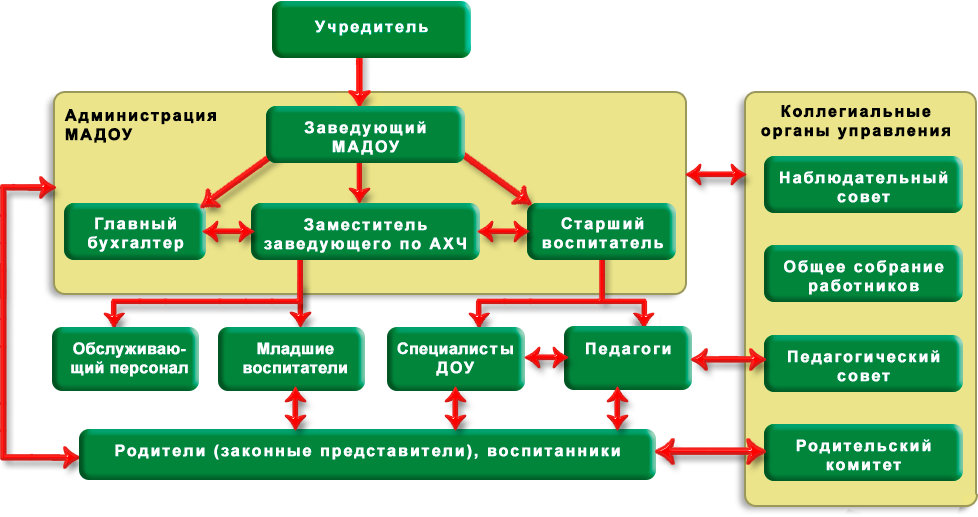 Для полноценного исполнения заведующим своих полномочий, функций и обязанностей в учреждении функционирует орган управления - администрация учреждения, в состав которой входят заместитель заведующего по АХЧ и главный бухгалтер.Административное управление имеет линейную структуру: I уровень - заведующий (во взаимодействии с коллегиальными органами управления). Управленческая деятельность заведующего обеспечивает:• материальные; • организационные; • правовые; • социально-психологические условия для реализации функции управления образовательным процессом в МАДОУ №  25. Объект управления заведующего - весь коллектив. Управление осуществляется в режиме развития и функционирования. II уровень – заместитель заведующего по АХЧ,  старший воспитатель. Объект управления управленцев второго уровня - часть коллектива (структурное подразделение) согласно должностным обязанностям. Управление осуществляется в режиме опережения. III уровень управления осуществляется педагогами и воспитателями. Объект управления - воспитанники и родители (законные представители) воспитанников. Управление осуществляется в режиме функционирования и проектном управлении. В коллективе создана атмосфера творческого сотрудничества. Стиль руководства – демократический, но он может меняться в зависимости от конкретных субъектов руководства, а также от конкретной ситуации. Реализуя функцию планирования, администрация детского сада непрерывно устанавливает и конкретизирует цели самой организации и структурных подразделений, определяет средства их достижения, сроки, последовательность их реализации, распределяет ресурсы.Основными приоритетами развития системы управления МАДОУ № 25 являются учет запросов и ожиданий потребителей, демократизация и усиление роли работников в управлении ДОУ.Вывод: в МАДОУ № 25 создана четко продуманная и гибкая структура управления в соответствии с целями и задачами работы учреждения, а также в соответствии с существующей нормативно-правовой базой всех уровней управления дошкольным образованием, со структурой управления и имеет положительную динамику результативности управления. Все функции управления (прогнозирование, программирование, планирование, организация, регулирование, контроль, анализ, коррекция) направлены на достижение оптимального результата.Обобщённые результаты самообследования МАДОУ № 25Оценка образовательной деятельностиОбразовательная деятельность в МАДОУ № 25 организована в соответствии с Федеральным законом от 29.12.2012 № 273-ФЗ «Об образовании в Российской Федерации»,  ФГОС дошкольного образования, СанПиН 2.4.1.3049-13 «Санитарно-эпидемиологические требования к устройству, содержанию и организации режима работы дошкольных образовательных организаций».Детский сад посещают 272 воспитанника в возрасте от 2 до 7 лет, функционирует 11 групп: 1 группа для детей раннего возраста (2-3 года), 8 групп комбинированной направленности, 1 группа оздоровительной направленности, 1 группа общеразвивающая, 4 ребенка посещают детский сад в режиме кратковременного пребывания (3-5 часов) (Таблица № 1). Таблица № 1. Распределение воспитанников по группамТаблица № 2. Сохранение контингента воспитанниковВывод: Условия, созданные внутри учреждения способствуют успешной социализации воспитанников в МАДОУ № 25.  Численный состав воспитанников МАДОУ № 25 стабилен. Дети выбывают в течение учебного года, в основном, по семейным обстоятельствам (8 детей - смена места жительства, обмен с другими ДОУ по месту жительства). По медицинским показаниям выбывших детей нет.Образовательная деятельность ведется на основании утвержденной Основной образовательной программы МАДОУ № 25, которая составлена в соответствии с ФГОС дошкольного образования, с учетом примерной образовательной программы дошкольного образования «От рождения до школы» под редакцией Н. Е. Вераксы, Т.С. Комаровой, М.А. Васильевой, санитарно-эпидемиологическими правилами и нормативами, с учетом недельной нагрузки. Основная образовательная программа МАДОУ № 25 разработана рабочей группой педагогов, принята решением педагогического совета (Протокол № 2 от 31.08.2016 года).  На 2020-2021 учебный год внесены изменения и дополнения в Основную образовательную программу МАДОУ № 25 в связи с изменением количественного состава контингента обучающихся и их семей, состава педагогических кадров, учебного плана, годового календарного учебного графика, введением новых парциальных образовательных программ в часть Основной образовательной программы МАДОУ № 25, формируемую участниками образовательных отношений (Приказ от 02.09.2019 г.  № 46-од «Об утверждении решения заседания Педагогического совета МАДОУ № 25 от 01.09.2020 г.»).  Программа основана на комплексно-тематическом принципе построения образовательного процесса; предусматривает решение программных образовательных задач в совместной деятельности взрослого и детей и самостоятельной деятельности детей не только в рамках непрерывной образовательной деятельности, но и при проведении режимных моментов в соответствии со спецификой дошкольного образования.Программа составлена в соответствии с образовательными областями: «Социально-коммуникативное развитие», «Познавательное развитие» «Речевое развитие», «Художественно-эстетическое развитие», «Физическое развитие», Реализация каждой образовательной области предполагает решение специфических задач во всех видах детской деятельности, имеющих место в режиме дня дошкольного учреждения: режимные моменты, игровая деятельность; специально организованные традиционные и интегрированные занятия; индивидуальная и подгрупповая работа; самостоятельная деятельность; опыты и экспериментирование. Педагогами разработаны Рабочие программы. ООП МАДОУ № 25 реализуется согласно годовому планированию, режиму дня, годовому учебному графику, учебному плану и расписанию непосредственно образовательной деятельности (НОД), которые составлены в соответствии с современными дидактическими, санитарными и методическими требованиями, содержание выстроено в соответствии с ФГОС ДО. При составлении плана образовательной деятельности учтены предельно допустимые нормы учебной нагрузки, изложенные в СанПиН 2.4.1.3049-13.В части Основной образовательной программы МАДОУ № 25, формируемой участниками образовательных отношений в 2019 году использовались следующие парциальные программы (Таблица № 3):Таблица № 3. Парциальные программыПрограммы, реализуемые в МАДОУ № 25, скоординированы таким образом, что целостность педагогического процесса обеспечивается полностью.В целях формирования передовых практик, направленных на повышение качества дошкольного образования, министерством образования, науки и инновационной политики Новосибирской области был объявлен конкурсный отбор (приказ № 1307 от 9 июня 2017 года «Об организации и проведении конкурсного отбора муниципальных образовательных организаций, расположенных на территории Новосибирской области, реализующих часть образовательной программы дошкольного образования, формируемую участниками образовательных отношений, в нескольких образовательных областях»). МАДОУ № 25 приняло участие в конкурсе и по итогам конкурса  стало победителем конкурсного отбора в номинации "Образовательная организация, реализующая часть образовательной программы дошкольного образования, формируемую участниками образовательных отношений, направленную на развитие детей в двух-трех образовательных областях":«Познавательное развитие» - нравственно-патриотическое воспитание дошкольников через ознакомление с родным городом;«Художественно-эстетическое развитие» - развитие детского художественного творчества через приобщение к народному декоративно-прикладному искусству и музыкальному фольклору;«Физическое развитие» - формирование у дошкольников основ здорового образа жизни через использование специально организованных форм обучения воспитанников и реализацию инновационных здоровьесберегающих технологий.В октябре 2020 г. проведено изучение оценка деятельности победителей конкурсного отбора в рамках реализации ООП, части формируемой участниками образовательных отношений по результатам которого МАДОУ № 25 подтвердил три образовательные области с высокими показателями:«Познавательное развитие» -12 баллов;«Художественно-эстетическое развитие» - 12 баллов;«Физическое развитие» - 12 баллов.Инновационная деятельность в МАДОУ № 25МАДОУ № 25 решением научно-методического совета НОУ ДПО «Институт системно-деятельностной педагогики» от «21» января 2019 года утвержден соисполнителем Подпрограммы № 1 «Развитие механизмов и технологий повышения качества общего образования на основе деятельностного метода Л.Г. Петерсон» (ДСДМ) В 2020 году в МАДОУ № 25 проведена следующая работа:Педагоги прошли обучение по курсу «Особенности математического развития дошкольников в курсе «Игралочка» авторов Л.Г. Петерсон, Е.Е. Кочемасовой (Бакланова О.П., Блинкова А.Б., Халявкина Г.Ф., Трегубова М.И.)1.Педагоги приняли участие в вебинарах  «Образовательная система «Учусь учиться» Л.Г. Петерсон: Лаборатория № 1 «Методологическая школа», лаборатория № 3 «Работа с ДОО»2.Закуплен комплект методических пособий по курсу математики «Игралочка» для детей 6-7 лет на 2020-2021 учебный год.3.На итоговом педсовете МАДОУ № 25 за 2019-2020 учебный год озвучены итоги работы по инновационной деятельности за период с января по май 2019г. 4. С сентября 2020 года занятия в старших  группах № 4, № 5  и в подготовительных к школе группах № 1, № 11 по ФЭМП проводятся по программе «Игралочка» авторов Л.Г. Петерсон, Е.Е. Кочемасовой. Педагоги делятся опытом своей работы среди коллег МАДОУ № 25 (открытые занятия в ноябре 2020г.) и участвуют в мероприятиях (вебинары) в рамках лабораторий НОУ ДПО «Института системно-деятельностной педагогики».Результаты освоения ООП МАДОУ № 25 В целях обеспечения комплексного подхода к оценке начальных и итоговых и результатов освоения основной общеобразовательной программы на основании Федеральных государственных общеобразовательных стандартов к структуре основной общеобразовательной программы дошкольного образования, утвержденных Приказом Министерства образования и науки Российской Федерации (Минобрнауки России) от 17 октября 2013 г. N 1155 г. Москва "Об утверждении федерального государственного образовательного стандарта дошкольного образования"  в апреле 2020 года проведен мониторинг освоения  Основной общеобразовательной  программы МАДОУ № 25 по всем образовательным областям. Так, результаты  освоения Основной образовательной программы  МАДОУ № 25 выглядят следующим образом:Результаты выполнения образовательной программы
начало 2019-2020 учебного годаРезультаты выполнения образовательной программы
конец 2019-2020 учебного годаРеализация основной образовательной программы МАДОУ № 25 предполагает оценку индивидуального развития детей. Такая оценка в детском саду проводится педагогическими работниками в рамках педагогической диагностики (оценки индивидуального развития детей дошкольного возраста, связанной с оценкой эффективности педагогических действий и лежащей в основе их дальнейшего планирования). Предметом педагогической диагностики являются навыки и умения детей (показатели сформированности).Методы диагностики: регулярные наблюдения педагога за детьми в повседневной жизни и в процессе непосредственно образовательной деятельности, анализ продуктов детской деятельности, игры, беседы, тесты.Диагностика проводилась в соответствии с ФГОС ДО в  начале (сентябрь) и конце (октябрь) учебного года по 5 образовательным областям: «Физическое развитие», «Социально-коммуникативное развитие», «Познавательное развитие», «Речевое развитие», «Художественно-эстетическое развитие». В  группах имеются папки, где хранятся результаты динамики развития каждого ребенка. Диагностика оценивалась тремя уровнями: сформирован, находится в стадии формирования, не сформирован. На конец года наблюдается положительная динамика освоения ООП МАДОУ № 25 по всем образовательным областям. На высоком уровне отмечается освоение образовательных областей «Художественно-эстетическое развитие», «Социально-коммуникативное», «Физическое развитие», на более низком уровне образовательные области «Речевое развитие», «Познавательное развитие».Проанализировав результаты подготовки детей к школьному обучению, можно сделать  вывод о том, что из 67 обследованных выпускников 64/96,0% детей готовы к обучению в школе, они усвоили программу подготовительной группы, обладают достаточным уровнем работоспособности, у них сформирована произвольная регуляция собственной деятельности. Условно готовы 3/4,0% выпускника - у этих детей можно отчасти прогнозировать некоторые трудности в начале регулярного обучения из-за недостаточно сформированного регуляторного компонента деятельности. Однако большинство детей смогут адаптироваться к началу обучения (сентябрь – октябрь) без дополнительной помощи специалистов. Рекомендации:1.Воспитателям групп:  включать в занятия по математике, развитию речи, совместную деятельность игры и упражнения на развитие внимания, наблюдательности, ориентировке в пространстве,  речи, памяти.2. Продолжать работу по составлению рассказов из опыта, по опорным словам, расширять и обогащать словарный запас.3. Развивать социально-бытовые навыки, навык общения; через подвижные игры, игры с правилами – формировать волевые качества.Анализ, выводы: Качество подготовки обучающихся соответствует предъявляемым требованиям. ООП МАДОУ  № 25 реализуется в полном объеме. Образовательная программа выполнена всеми группами. Система педагогического мониторинга, используемая в МАДОУ № 25, в полной мере  удовлетворяет целям и задачам педагогической диагностики развития воспитанников МАДОУ № 25, соответствует ФГОС ДО, позволяет эффективно реализовать образовательную программу.Кадровое обеспечение образовательного процессаВ МАДОУ № 25 работает 61 сотрудника: заведующий, заместитель заведующего по АХЧ, главный бухгалтер и 30 педагогов: старший воспитатель, педагог-психолог, учитель-логопед - 2, учитель-дефектолог, инструктор по физической культуре, музыкальный руководитель-2, воспитатель ИЗО, социальный педагог, воспитатели – 20 (1 педагог находятся в декретном отпуске), из них 79 % имеют высшую и первую квалификационные категории (Таблица№ 4).  Таблица № 4. Уровень квалификации педагогов Таблица № 5. Уровень образования педагогов С целью повышения профессиональной компетентности педагогов, расширения теоретических знаний, совершенствования практических навыков и умений в течение года была проведена работа по следующим направлениям:Консультативная (индивидуальные, подгрупповые консультации по запросам воспитателей и в рамках «Школы молодого педагога», работает система наставничества). Дубенко Д.А. посещал в течение учебного года заседания городской «Школы молодого педагога». Работа по самообразованию изучение опыта работы педагогов на местном и городском уровнях, прохождение курсов повышения квалификации)20 педагогов прошли курсы повышения квалификации в дистанционной,  очно-заочной формах обучения (Таблица № 7). Таблица № 6. Курсы повышения квалификации за период 
с 31.12. 2019 по 31.12.20 годВ 2020 учебном году прошли аттестацию: на высшую квалификационную категорию – 3 педагога (Райко О.Н., Сычева И.Н., Чистякова Н.Н.);на первую квалификационную категорию – 3 педагога (Капинос М.А., Трегубова М.И., Патущева Л.П.).Педагоги МАДОУ № 25 обобщают и распространяют свой педагогический опыт на различных уровнях, активно используя сетевые ресурсы (Таблица № 7).Таблица № 7. Публичные выступления, публикации педагогов в  2020 годуКоллектив МАДОУ № 25 принимает активное участие в конкурсах различного уровня и имеет высокую результативность (Таблица № 8).Таблица № 8. Достижения МАДОУ № 25  в 2020 годуВывод: В дошкольном учреждении сложился стабильный, творческий педагогический коллектив. МАДОУ№ 25 укомплектовано кадрами полностью. С воспитанниками работает квалифицированный педагогический коллектив. Аттестованы  27 педагогов, не имеют категории 2 педагога (работают в детском саду менее 2-х лет). Педагоги систематически проходят курсы повышения квалификации, принимают участие в профессиональных конкурсах различного уровня, в том числе интернет - конкурсах, делятся опытом через организацию открытых мероприятий на базе дошкольного учреждения,  через участие в городских методических объединениях, публикацию своего опыта на сайте МАДОУ № 25 и других сетевых ресурсах. Все это способствует поднятию имиджа МАДОУ № 25.Методическая работа была направлена на обеспечение непрерывного образования педагогов, их профессионального роста в рамках реализации ФГОС ДО. Тематика мероприятий определялась с учетом запросов педагогического коллектива и была связана с задачами годового плана. В 2020 году было проведено 4 педсовета согласно планам на учебный год в соответствии с поставленными задачами.Педсоветы: Заседание тематического педсовета «Речевое развитие дошкольников: проблемы, пути решения состоялось 18.03.2020 г. Не смотря на режим самоизоляции по коронавирусу (COVID – 2019) годовая задача не была выполнена в полном объеме (подготовлена развивающая предметно-пространственная среда, изготовлены дидактические игры для детей по развитию речи, проведены семинар «Современные подходы к организации речевого развития дошкольников в соответствии с требованиями ФГОС ДО», консультации для педагогов: «Ниткопись как метод развития мелкой моторики, графических навыков и речи у дошкольников», «Роль музыкального фольклора в развитии речи детей дошкольного возраста»,  «Коррекционная-развивающая работа с детьми с ОВЗ», на сайте детского сада размещены консультации и памятки для родителей по речевому развитию дошкольников). Не проведены запланированные  открытые занятия для родителей по развитию речи.  На следующий учебный год необходимо продолжать работу по речевому развитию дошкольников.На данном педсовете были подведены итоги тематического контроля по речевому развитию детей - дошкольников;  воспитатели всех возрастных групп провели презентацию дидактических игр по речевому развитию детей дошкольного возраста, изготовленные своими руками. По результатам педсовета принято решение продолжать работу по речевому развитию дошкольников.  Итоговый педсовет  состоялся 25.05.2020 года,  где были подведены итоги работы педагогического коллектива за 2019-2020 учебный год. Подведены итоги работы в условиях самоизоляции и ограничениях, связанных с профилактикой распространения коронавирусной инфекции (COVID – 19) Педагоги представили стендовые доклады по приоритетным направлениям работы МАДОУ № 25 - ОО «Познавательное развитие», ОО «Художественно-эстетическое развитие», ОО «Физическое развитие»; определены цель и задачи деятельности на 2020-2021 учебный год; утвержден план работы на летний оздоровительный период 2020 года. Единый педагогический совет (30.08.2020г.) состоялся по итогам Августовской конференции «Качество образования в муниципалитете: состояние, проблемы, перспектива». На педсовете были рассмотрены следующие вопросы: основные результаты деятельности МАДОУ № 25, системы образования города Бердска за 2019-2020 учебный год; постановка актуальных задач на 2020-2021 учебный год, перспективных задач в соответствии с резолюцией Конференции. Награждение педагогических работников МАДОУ № 25 по итогам 2019-2020 учебного года.01.09.2020 г. года проведен Установочный педсовет, на котором были подведены итоги работы за летний оздоровительный период, утверждены Годовой план работы, задачи и перспективы развития МАДОУ № 25, рабочие программы педагогов, расписание занятий, план работы по повышению уровня квалификации педагогов: аттестация, самообразование, профессиональная переподготовка, расстановка кадров на 2020-2021 учебный год.   В 18.12.2020г.  состоялся тематический педсовет в дистанционном режиме  «Формирование привычки к здоровому образу жизни у детей дошкольного возраста посредством развития представлений о некоторых видах спорта, овладение подвижными играми с правилами»,  материалы которого опубликованы на сайте МАДОУ№ 25.Педагогические часы, содержание которых включало в себя:информацию с курсов повышения квалификации, методическихобъединений;ознакомление с приказами, информационными письмами, положениями оконкурсах разного уровня;занятия-лекции по программе ГО и ЧС;ознакомление с нормативными документами, обзор новинок методической литературы и периодических педагогических изданий;семинары-практикумы, консультации, мастер-классы специалистов (по темам, определенным годовым планом работы);Результаты мониторинга достижения детьми планируемых результатов освоения основной образовательной программы МАДОУ № 25;обсуждение сценариев, анализ проведения праздников и развлечений;заседания Методического совета, Творческой группы.творческие отчёты, накопленный материал собирается и формируется в творческие папки. Педагоги принимали активное участие в методических мероприятиях по решению годовых задач. Это способствовало дальнейшему распространению педагогического опыта и  активному использованию на практике новых технологий (в частности, ИКТ, здоровьесберегающих технологий, проектной деятельности, использование мнемо-таблиц и т.д.). Педагоги пополнили банк конспектов НОД с детьми разных возрастных групп, в том числе с использованием ИКТ. Разработан  план переподготовки и аттестации педагогических кадров. План методической работы выполнен полностью.Для выявления проблем и затруднений, в работе воспитателей и своевременной коррекции воспитательно-образовательной работы в МАДОУ № 25 методической службой использовались разные виды контроля: тематический контроль «Создание условий для речевого развития детей в соответствии с требованиями ФГОС ДО», тематический контроль «Формирование у дошкольников потребности в здоровом образе жизни», итоговый по результатам работы МАДОУ № 25 за учебный год, проводится оперативный контроль по различным направлениям работы.Оценка инфраструктуры. Материально-технического и информационного обеспечения.Расположено МАДОУ № 25 в жилом квартале, окружено многоквартирными жилыми домами. Ближайшее окружение – МБОУ СОШ № 1, МБОУ СОШ № 3 «Пеликан», МБОУ СОШ № 10, ДХШ «Весна», ДШИ «Берегиня», Центральная городская детская поликлиника № 1, Городской дом культуры, Центр развития образования, МБОУ ДОД «Детская музыкальная школа им. Г.В. Свиридова, Центральная детская библиотека г. Бердска, Молодежный центр «100 друзей», Центр социальной помощи семье и детям «Юнона».Дошкольное образовательное учреждение – отдельно стоящее здание имеет самостоятельный земельный участок, ограждение участка металлическое, целостность не нарушена, высота 1м 60 см. На территорию детского сада имеется самостоятельный въезд с улицы для транспорта обеспечивающего жизнедеятельность МАДОУ № 25 и экстренных служб. Имеется наружное электрическое освещение по периметру здания. Озеленение участка составляет 70% площади территории, вокруг здания выложен асфальт, высажены кустарники, деревья, цветы.Имеется спортивная площадка, выделено 11 групповых  прогулочных площадок, участки оборудованы теневыми навесами, малыми формами, песочницами. Прогулочные площадки соответствуют  принципу групповой изоляции,  оборудованы теневыми навесами, малыми игровыми формами и закрытыми песочницами. В этом учебном году все прогулочные веранды оформлены в соответствии с названием групп.Особое внимание уделяется развивающей среде МАДОУ № 25. Педагогический коллектив стремится рационально и удобно использовать развивающую среду. Для этого в МАДОУ № 25 функционирует:11 групп с игровыми комнатами, раздевалками, отдельным санузлом и моечной комнатой. Из них 5 групп с отдельными спальнями. Во всех группах имеется раздаточный, дидактический материал, дополнительная и методическая литература, наглядные материалы.В группах обязательно имеются адаптированные детским потребностям уголки сюжетно-ролевой игры, конструирования, театрализованных игр, спортивные уголки, уголки природы и опытнической деятельности, уголки совместной и индивидуальной деятельности: ИЗО, аппликация, ручной труд, настольные игры, так же учебные центры (для проведения организованной деятельности). Части уголки подлежат взаимозаменяемости в зависимости от учебных задач и пристрастий детей группы. Методический кабинет оснащен методической литературой, 2 компьютерами, ноутбуком, принтером, ксероксом, брошюратором, ламинатором. Имеется полный набор учебно-методической литературы по реализуемой основной общеобразовательной программе дошкольного образования и дополнительная литература по приоритетным направлениям работы с воспитанниками. Обеспеченность демонстрационными, наглядными пособиями в соответствии с содержанием реализуемых программ соответствует требованиям ФГОС ДО. Выписываются периодические издания: «Управление образовательным учреждением в вопросах и ответах», «Справочник старшего воспитателя»,  «Справочник музыкального руководителя», «Справочник педагога-психолога», «Медицинское обслуживание и организация питания в ДОУ». Оборудование и оснащение методического кабинета достаточно для реализации образовательных программ. В методическом кабинете созданы условия для возможности организации совместной деятельности педагогов.Функционирует спортивный зал. В теплый период года, занятия проводятся на улице (на спортивном участке или групповом - от решаемых задач). Имеется современное спортивное оборудование. Утренняя зарядка проводится под музыкальное сопровождение (музыкальный центр). Для развития музыкальных и хореографических способностей имеется оборудованный музыкальный зал. В наличии синтезатор, музыкальный центр, мультимедийный проектор, генератор мыльных пузырей, телевизор, видеопроигрыватель. Необходимая методическая литература, фонотека аудиокассет и дисков. Для проведения занятий по изобразительной деятельности в работает ИЗО-студия «Веселый карандашик». Помещение оборудовано мебелью: шкафы, столы и стулья для детей; телевизор, магнитно-меловая доска, наглядные пособия, необходимая учебно-методическая литература. Для проведения коррекционно-диагностической работы имеются отдельные кабинеты учителей – логопедов, педагога-психолога, учителя-дефектолога. Имеются: портфель психолога «Симаго», «Дары Фребеля». Обновлен и дополнен диагностический банк методик (2 набора Монтессори), пособия и дидактические игры для детей. Так же МАДОУ № 25 функционируют сопутствующие помещения – медицинского назначения, пищеблок, постирочная.             В 2020 г. финансово-хозяйственная деятельность МАДОУ №25 выполнялась     по утвержденному  муниципальному заданию. План финансово-хозяйственной деятельности  учреждением выполнен полностью.  1).  Первоочередная задача  в работе по административно- хозяйственной деятельности в 2020г.  была поставлена  на проведение профилактических мер  и недопущения распространения  новой  короновирусной	 инфекции (COVID-19).На выделенные денежные средства из областного бюджета  Новосибирской области  в сумме 62574 рублей  для  проведения профилактических мер было приобретено- дезинфицирующее средство «DESO» для обработки рук  в- 77л.;-   дезинфицирующие средства  «ДезХлор » -  11  кг;-  бесконтактные термометр-1 шт.;- бактерицидные рецикуляторы – 2шт. (на сэкономленные средства)  на 9 и10 группы; Для текущей работы из средств местного бюджета,  а также за счет собственных средств:   -  были приобретены   одноразовые  и многоразовые маски, перчатки  разовые  для  младших воспитателей и работников кухни;-  дезинфекционное средство  Дез - Хлор;-  бесконтактные термометры -2 шт., -  для соблюдения личной гигиены   в туалетной комнате  на  втором этаже и на кухне  установлены полотенцесушители, на первом этаже  в туалетной комнате  установлен диспенсер для   бумажных полотенец; - для обеззараживания посуды и обработки   игрушек приобретены баки на каждую группу;  - разработаны  графики проведения влажных уборок, графики кварцевания и проветривания.скрепер  для уборки     снега;аскорбиновая   кислота для проведения С- витаминизации;  раствор Ника-2 для обработки яиц;учебные пособия в гр. № 5,6,7 – стенды для родителей;баннер , посвященный 75-летию Великой Победы;«ЛЕГО » конструктор;спортивный инвентарь  в физкультурный зал;балансировочная доска лабиринт;строительные материалы для ремонта входного крыльца;доводчики  на эвакуационные двери из здания;стаканчики разовые для питьевого режима;экраны  защитные в музыкальный и физкультурный залы;видеорегистратор  для видеонаблюдениярассада цветов для благоустройства газонов;стеклообои, водоэмульсионная краска,   акриловая краска, колеры,   шпатлевка  и  др. товары  для   проведения   косметического  ремонта помещений   детского сада.На выделенные  средства  по ведомственной целевой программе «Ресурсное обеспечение сети муниципальных образовательных учреждений в г. Бердске на 2017-2021гг.» проведены   работы по ремонту  холодного водоснабжения и канализации в техническом подвале на сумме 110 000 рублей (подрядчик  ООО «Бизнес – Плюс»). Из средств местного бюджета: ремонт  электропроводки на   продуктовом складе - овощехранилище на сумму 47149 руб.53 коп. (подрядчик  ООО «Бизнес – Плюс»);для поддержания температурного режима на продуктовом складе  установлен потолочный обогреватель   на сумму  11 815 рублей  (подрядчик ООО «Буран», г. Новосибирск).проведены работы по    промывке и  опрессовке  отопительной системы  к началу отопительного сезона.  проведена  ежегодная акарицидная (противоклещевая)  обработка территории с последующим  ее контролем.   к началу учебного года   были  отработаны   ежегодные  мероприятия по пожарной безопасности:- проведение испытаний электроустановок в    здании детского сада;-  раскатка и  испытание пожарных рукавов,- испытание  образцов  деревянных перекрытий на складе. Обновлены пожарные знаки.   - проведено переосвидетельствование огнетушителей.  ремонт технологического  оборудования  кухни: электрокипятильника, картофелеочистительной машины.В течение года бесперебойно закупались хозяйственные товары (чистящие, моющие, дезсредства), продукты питания, ежемесячно -  питьевая  бутилированная вода, проводились сантехнические  работы (замена смесителей, шлангов  на раковинах),  работы по ремонту электрике (замена  розеток, выключателей).В летний период  силами коллектива    были  проведен косметический ремонт    физкультурного зала, приемных групп № 4,6,7, потолка ИЗО кабинета,  частично музыкальный зал,  покраска  коридора 1-го этажа,  обновлены   лестницы, оформлены клумбы на групповых участках и   газоны на территории. Планируемые работы  на 2021 год: проведение модернизации, ремонта автоматической пожарной сигнализации;Приобретение электрического кипятильника на пищеблок.Таблица № 9. Площадь помещений МАДОУ № 25 Наличие современной информационно-технической базы:В МАДОУ № 25 имеется в наличии  компьютеры - 7, все из которых подключены к Интернету, 6 - к электронной почте;  - ноутбуки – 13 (в том числе в группах № 3, № 4, № 5, № 8, № 9, № 10 № 11, в кабинете учителей-логопедов, кабинете педагога-психолога и учителя-дефектолога, в музыкальном зале, в методическом кабинете; все ноутбуки имеют выход в интернет);- технические средства обучения: музыкальные центры в музыкальном и спортивном залах, магнитофоны в каждой группе); - копировальная и множительная техника – 5 (2 – цветные), факс;- цифровая видеокамера, фотоаппарат; - мультимедийное оборудование в музыкальном зале;1 – телевизор в ИЗО-студии, брошюровочная машина и ламинатор, генератор мыльных пузырей в музыкальном зале, столы  для песочной терапии в каждой группе.  В приемных всех групп, в коридорах первого и второго этажей расположены информационные стенды для родителей.Оценка учебно-методического 
и  библиотечно-информационного обеспеченияВ МАДОУ № 25 библиотека является составной частью методической службы. Библиотечный фонд располагается в методическом кабинете, кабинетах специалистов, группах детского сада. Библиотечный фонд представлен методической литературой по всем образовательным областям основной общеобразовательной программы, детской художественной литературой, периодическими изданиями, а также другими информационными ресурсами на различных электронных носителях. В каждой возрастной группе имеется банк необходимых учебно-методических пособий, рекомендованных для планирования воспитательно-образовательной работы в соответствии с обязательной частью ООП МАДОУ № 25.В 2020 году приобреталась необходимая учебно-методическая литература и наглядные пособия по разделам ООП МАДОУ № 25: наглядные пособия, комплект методических пособий по курсу математики «Игралочка» для детей 6-7 лет (методические рекомендации, раздаточный и дидактический материалы, рабочие тетради), оформлена подписка на периодические издания «Нормативные документы образовательного учреждения», «Управление образовательным учреждением в вопросах и ответах», «Справочник руководителя дошкольного учреждения», «Справочник старшего воспитателя», «Справочник педагога-психолога», «Медицинское обслуживание  и организация питания в ДОУ», «Справочник музыкального руководителя» на 2020 г.Анализ, вывод: Таким образом, состояние материально-технической и информационной базы МАДОУ № 25 позволяет реализовать Основную образовательную программу МАДОУ № 25, обеспечивает организацию жизни детей в детском саду, отвечающую требованиям ФГОС ДО.Результаты:Создание единого информационно-образовательного пространства в МАДОУ № 25, построенного на основе ИКТ, способствующего повышению эффективности управленческой деятельности и качества образовательного процесса.Постоянное пополнение учебно-методических материалов и повышение уровня компетентности педагогов.Участие в проектах и конкурсах от муниципального до международного уровня через глобальную сеть Интернет.Повышение качества реализации образовательной деятельности и распространение педагогического опыта работы.Информирование родителей о деятельности учреждения через сайт МАДОУ №25.Оценка условий для охраны и укрепления здоровья, питания обучающихся.В дошкольном учреждении организована работа по обеспечению безопасности участников образовательного процесса, в соответствии с Уставом МАДОУ №25, Правилами внутреннего трудового распорядка, должностными инструкциями и инструкциями по охране труда и пожарной безопасности. Обеспечение безопасности участников образовательного процесса ведётся по направлениям:- обеспечение охраны труда сотрудников МАДОУ № 25;- обеспечение охраны жизни и здоровья воспитанников (пожарная безопасность, безопасность в быту, личная безопасность, профилактика детского дорожно-транспортного травматизма);- пожарная безопасность;- предупреждение и ликвидация чрезвычайных ситуаций;- антитеррористическая защита.Вся работа по обеспечению безопасности участников образовательного процесса планируется, составляются планы мероприятий, издаются приказы, работает комиссия по охране труда. Инструктажи с сотрудниками проводятся 2 раза в год, фиксируются в журнале учёта инструктажа.В МАДОУ № 25 установлена автоматическая пожарная сигнализация ПАК «Стрелец – мониторинг»; изготовлены планы эвакуации, в соответствии с современными требованиями; имеются порошковые огнетушители с паспортами и пожарные краны.  Каждая группа имеет свой эвакуационный выход.  Регулярно  проводятся тренировочные занятия по эвакуации детей и сотрудников с определением действий работников при обнаружении пожара.Регулярно проводятся профилактические мероприятия:  В МАДОУ № 25  четко выполняются требования безопасности к оснащению территории детского сада:оборудование, расположенное на территории (малые формы, физкультурные пособия и др.) дважды в год в обязательном порядке (при необходимости – чаще) осматриваются на предмет нахождения их в исправном состоянии с обязательным составлением актов проверки. Кроме того, воспитатели и администрация нашего детского сада ежедневно ведут проверку состояния мебели и оборудования групп и прогулочных площадок: они должны быть  без острых углов, гвоздей, шероховатостей, выступающих болтов, вся мебель в группах и оборудование на участках должны быть закреплены;игровые горки, лесенки должны быть устойчивы и иметь прочные рейки, перила, соответствовать возрасту детей и санитарным нормам.2.  В весеннее-осенний период проводятся мероприятия по устранению перед началом прогулки стоялых вод после дождя; уборке мусора; приведению декоративной обрезки кустарников; вырубки сухих и низких веток деревьев и молодой поросли;3.  В зимний период проводятся мероприятия по очистке перед началом прогулки от снега и сосулек крыш всех построек, дорожек, детских площадок, ступенек крыльца, наружных лестниц от снега и льда, посыпанию песком.4.  Воспитателями МАДОУ № 25 в целях профилактики травматизма ведется контроль и страховка во время скатывания детей с горки, лазания, спрыгивания с возвышенностей, катания на лыжах в зимний период, проводится проверка выносного материала (лопаток, ледянок, вертушек).5. Инвентарь и игровое оборудование также должны соответствовать требованиям безопасности: детский инвентарь и игровое оборудование должно находиться в исправном состоянии, позволяющим  соразмерять двигательную нагрузку в соответствии с сезоном года, возрастом детей и требованиями СанПиН.Вывод: вся работа по обеспечению безопасности участников образовательного процесса четко планируются, прописываются планы мероприятий на календарный год по пожарной безопасности, гражданской обороне и предупреждению чрезвычайных ситуаций. Издаются приказы, работает пожарно-техническая комиссия, комиссия по охране труда. Все предписания контролирующих органов своевременно исполняются.В МАДОУ № 25 ведется целенаправленная систематическая работа по основам безопасности жизнедеятельности (Таблица 10).Таблица № 10.  Система профилактической работы с детьмиАнализ, выводы: В МАДОУ № 25 ведется целенаправленная систематическая работа по профилактике детского дорожно-транспортного травматизма, прививаются навыки безопасного поведения на дороге. Уделяется большое внимание основам безопасности жизнедеятельности. Ведется работа не только с детьми, но и с сотрудниками и родителями воспитанников.Большое внимание в детском саду уделяется физкультурно-оздоровительной работе с детьми. В ДОУ реализуется программа «Крепыш» с целью сохранения, укрепления здоровья детей, воспитания у них потребности в здоровом образе жизни. Дважды в год проводится диагностика уровня физической подготовленности воспитанников, анализируется состояние здоровья детей, ежегодно проводится углубленный медосмотр воспитанников ДОУ. Таблица № 11.    Распределение детей по группам здоровьяТаблица № 12.   Данные о заболеваемости Вывод: В целом за 2020год прослеживается снижение заболеваемости с предыдущими годами, следует отметить, что заболевание ОРВИ приходилось на период после выходных, когда воспитанники находились в домашних условиях. Снижение заболеваемости обеспечено созданием в ДОУ благоприятных условий для пребывания детей, с качественным питанием, высоким уровнем организации адаптационных мероприятий, вакцинацией, выполнением установленного режима, проведение ежедневного осмотра детей «утренний фильтр», кварцевание и проветривание групп, витаминизация третьих блюд, достаточным пребыванием детей на свежем воздухе, применение педагогами в образовательной деятельности оздоровительных технологий: двигательные паузы, дыхательная гимнастика, физкультурных досугов. Количество случаев по ветряной оспе увеличилось, переболели преимущественно воспитанники 4-6 лет. В ДОУ обязательным является включение в воспитательно-образовательный процесс различных технологий оздоровления и профилактики. Увеличилось количество детей с I группой здоровья.В МАДОУ № 25 созданы благоприятные условия для физкультурно-оздоровительной работы с детьми: физкультурный зал, спортивная площадка, физкультурные уголки в каждой группе.Планирование и проведение работы по охране и укреплению здоровья воспитанников осуществляется в соответствии с программой физкультурно-оздоровительной работы «Крепыш» (разработанной педагогами МАДОУ № 25)С марта 2020 года МАДОУ № 25 работал в режиме дежурного детского сада по городу Бердску для детей, чьи родители продолжали трудовую деятельность в условиях самоизоляции.Согласно СанПиН от 2.4.1.3648 -20 от 28.09.2020 г. проводятся следующие мероприятия:- В период до 01.01.2021г. запрещено проведение всех видов массовых культурных и  спортивных мероприятий с участием воспитанников, а так же массовых мероприятий  с привлечением лиц  из иных  организаций.- С целью выявления и недопущения сотрудников, воспитанников  и их родителей  (законных представителей)   с признаками респираторных заболеваний, при входе в здание  проводится  ежедневный «утренний фильтр» с обязательной - Проводятся профилактические мероприятия, санитарная обработка  и дезинфекция помещений  учреждения согласно утвержденного графика- Во время проведения непосредственной образовательной деятельности в обязательном порядке соблюдается  групповая  изоляция с проведением всех занятий в помещениях группы  или  на открытом воздухе отдельно от других групповых  участков. - Усилена педагогическая работа по гигиеническому воспитанию воспитанников и их родителей (законных представителей).В детском саду проводятся: прогулка, закаливание, утренняя гимнастика, подвижные и малоподвижные игры, гимнастика после сна, гигиенические процедуры. В детском саду проводятся спортивные и музыкальные развлечения, праздники (традиционные, фольклорные).Физкультурно-оздоровительная работа с детьми планируется в соответствии с принципами последовательности, систематичности, комплексности использования естественных сил природы и гигиеничных факторов, а также методов оздоровительной направленности. В результате регулярной организованной деятельности по физической культуре, а также благодаря двигательной активности детей в играх повышается уровень развития их физических сил, возможностей, двигательных качеств и работоспособности.Закаливающие мероприятия осуществляются круглый год, их вид и методика меняются в зависимости от сезона и погодных условий.Сбор информации, регулирование и контроль о состоянии охраны здоровья воспитанников  осуществляется в соответствие с системой внутреннего контроля качества дошкольного образования.Организация питания воспитанниковПитание является одним из важнейших факторов, обеспечивающим нормальное течение процессов роста и развития воспитанников. Организации питания в детском саду уделяется особое внимание, так как здоровье детей невозможно обеспечить без рационального питания.Пищеблок оснащен  всем необходимым для приготовления пищи оборудованием. Блюда готовятся в соответствии с санитарно-гигиеническими требованиями и нормами.Питание воспитанников в МАДОУ № 25 организуется в соответствии с требованиями СанПиН 2.3/2.4.3590-20. Питание 4-х разовое: первый завтрак с 7-50 до 8-20, второй завтрак с 9-35 до 10-06, обед с 11-40 до 12-35, уплотненный ужин 15-55 до 16-23.В МАДОУ № 25 используется примерное 10-ти дневное меню весенне-летнее и осенне-зимнее, рассчитанное на 2 недели, с учетом рекомендуемых среднесуточных норм питания для двух возрастных категорий с 1 года до 3 лет и от 3 до 7 лет.На основании примерного 10-ти дневного меню ежедневно составляется меню - требование установленного образца, с указанием выхода блюд для детей разного возраста.Проводится круглогодичная искусственная С-витаминизация готовых блюд (1-3 года - 35 мг, 3-6 лет - 50мг на порцию). Организация диетического питания в детском саду не предусмотрена, но осуществляется индивидуальный подход к детям, имеющим пищевую аллергию. На данный момент ДОУ посещают 17 детей с ограничением в питании (аллергия на определенные продукты),  в том числе один ребенок с фенилкенотурией (в 2019 году было 25 детей).Расчеты и оценку использованного на одного ребенка среднесуточного набора продуктов питания проводим 1 раз в 10 дней. По результатам оценки, при необходимости, проводится коррекция питания в следующей 10-ти дневке.Ежедневно отбирается суточная проба готовой продукции в объёме: порционные блюда - в полном объёме, остальные - не менее чем 100гр., которая хранится 48 часов.МАДОУ № 25 проводит закупочную деятельность, согласно № 223-ФЗ от 18.07.2011г. В МАДОУ № 25 29.12.2020г. утверждена новая редакция  Положения о закупках товаров, работ и услуг для МАДОУ № 25 «Рябинка», согласно типового Положения. Данное Положение было опубликовано на сайте zakupki.gov.ru. После утверждения плана ПФХД на начало каждого года Наблюдательным советом утверждается план – закупок и публикуется на сайте zakupki.gov.ru. Ежемесячно и ежеквартально заключаются прямые договора с поставщиками продуктов питания. Для заключения договоров с единственным поставщиком проводится мониторинг цен по коммерческим предложениям и на интернет-ресурсах для выявления наиболее выгодных цены и качества товаров. Проводится работа в модуле «Малые закупки» автоматизированной системы управления закупками «Электронный магазин». На сегодняшний день МАДОУ № 25 работает с 7-ю поставщиками продуктов питания, так же на сайте закупок ежемесячно размещается информация о заключенных договорах. Опубликовываются договора в сумме свыше 100 000 (сто тысяч) рублей и информация об их исполнении.Пищевые продукты хранятся в соответствии с условиями хранения и сроками годности. Имеется достаточное количество холодильного оборудования, 2 камеры и 3 холодильника на пищеблоке и 1 холодильник на складе.Ежегодно в МАДОУ № 25 издается внутренний приказ, регулирующий вопросы организации питания воспитанников.  Организация питания в детском саду сочетается с правильным питанием ребенка в семье. С этой целью педагоги информируют родителей о продуктах и блюдах, которые ребенок получает в течение дня в детском саду, вывешивая ежедневное меню детей.Важнейшим условием правильной организации питания детей является строгое соблюдение санитарно-гигиенических требований к пищеблоку и процессу приготовления и хранения пищи. Таким образом, для успешного осуществления здоровьесберегающего процесса организовано здоровое питание воспитанников в МАДОУ № 25 - сбалансированное, разнообразное, достаточное.Анализ, выводы: Результатами физкультурно-оздоровительной работы в МАДОУ № 25 можно считать улучшение состояния здоровья детей, стабильно низкий уровень заболеваемости (в 2020 году - 20 детодней; в 2019 году -27 детодней) в сравнении со средними показателями по городу, а также создание устойчивой здровьесберегающей системы. Оценка условий для индивидуальной работы с обучающимисяВсесторонний мониторинг уровня психофизического развития, особенностей характера, семейной атмосферы и условий проживания каждого воспитанника МАДОУ № 25  создать в МАДОУ № 25 условия для индивидуальной работы с обучающимися.  Индивидуальную работу проводят как воспитатель во время занятий и режимных моментов, так и педагоги узкой специализации: учителя-логопеды-2, педагог-психолог, учитель-дефектолог, музыкальные руководители - 2, инструктор по физической культуре, воспитатель ИЗО. Индивидуальная работа с детьми ведется в следующих направлениях: - поддержка одаренных (мотивированных) детей;- с воспитанниками «группы риска» - согласно плану работы социального педагога, планам работы воспитателей;- с детьми с ОВЗ и детьми-инвалидами;- с детьми, испытывающими трудности в процессе усвоения основной образовательной программы МАДОУ № 25.Интеграция деятельности воспитателей и узких специалистов позволяет более эффективно раскрыть способности детей в различных областях «Речевое развитие», «Познавательное развитие», «Социально-коммуникативное развитие», «Физическое развитие», «Художественно-эстетическое развитие». Мониторинг индивидуального развития детей каждым специалистом позволяет построить индивидуальную траекторию развития ребенка, в том числе детей с ограниченными возможностями здоровья.Показателями индивидуализации  педагогического процесса является:Педагогическая диагностика - 272;Анализ адаптации детей к детскому саду – 62;Детско-родительские проекты – 28;Персональные  выставки продуктов детского творчества, индивидуальные музыкальные номера на утренниках, участие в конкурсах различного уровня и т.д.Персональные выставки детского творчества оформляются на стендах в Центре развития образования г.Бердска, в  Центральной городской детской библиотеке, в Молодежном центре «100 друзей»)В соответствии с содержанием программного материала формируется развивающая предметно-пространственная среда. Центры активности в группах наполняются с учетом индивидуальных навыков и интересов детей, что позволяет индивидуализировать учебно-воспитательный процесс.При выборе обучающих и развивающих программ учитываются пожелания родителей (законных представителей): опрос, анкетирование.Оценка дополнительных образовательных программВ 2020 году на основе анализа запросов родителей (законных представителей) было реализовано оказание дополнительных образовательных платных услуг: хореография, рукоделие, английский язык. На основании лицензии № 8680 от 05 декабря 2014 г. Оказание дополнительных платных услуг МАДОУ № 25 проводилось в соответствии с Постановлением Правительства РФ от 15.08.2013 г. № 706 «Об утверждении Правил оказания платных образовательных услуг», на основании Постановления Администрации г. Бердска от 08.08.2016г. № 2265, в соответствии локальных документов МАДОУ № 25. Цель организации платных образовательных услуг: создать систему платных образовательных услуг в МАДОУ №25 для обеспечения вариативности образования.В МАДОУ № 25 в 2020 году функционировали три кружка по дополнительным образовательным платным услугам: 1. Кружок по рукоделию «Формула рукоделия» посещали – 37 воспитанников (35 воспитанников в 2019 году), 2. Кружок по английскому языку  «Веселый английский» посещали -  30 воспитанников (17 воспитанников в 2019 году). 3. Кружок по хореографии «Хореография. Современный танец и пластика» посещали -  24 воспитанников (17 воспитанников в 2019 году). В целом данные кружки посещали 70 воспитанников (69 воспитанников в 2019г.).В мае 2020 года провели анкетирование для родителей по дополнительным платным образовательным услугам с целью улучшения качества предоставления дополнительных платных образовательных услуг. Анализ анкетирования родителей по дополнительным платным образовательным услугам В анкетировании приняли участие 65 родителей На вопрос что Вас привлекает в дополнительных занятиях ребенка в детском саду? Родители ответили: удобство в том, что все находится в детском саду. Удобным является время проведения, квалифицированные педагоги, интерес и развитие ребенка. Возможность самовыражения, новые навыки. Профессионализм педагогов, комфорт, цена, нравится ребенку, способствует более легкой адаптации к школе. На вопрос по удовлетворенности качества платных услуг, родители ответили положительно. Все родители удовлетворены получаемой информацией о платных образовательных услугах в детском саду.На вопрос: Какое дополнительное направление развития Вы выбрали бы для своего ребенка? Большинство родителей изъявили желание в платной образовательной услуге – английский язык.По результатам анкетирования можно сделать вывод, о том, что у родителей имеется востребованность в платных образовательных услугах в МАДОУ № 25.По всем  кружкам разработаны и реализованы в 2020 году Программы в соответствии ФГОС ДО, размещены на сайте Навигатора дополнительного образования детей. Платные образовательные услуги оказываются воспитанникам детского сада в режимное время работы детского сада с 17-00 до 19-00 часов. В 2020 году в рамках взаимодействия МАДОУ № 25 «Рябинка» и МАОУ ДО ДООЦТ «Юность» реализуется программа туристко-краеведческой направленности: «Рюкзачок» для обучающихся детей 5-7 лет на бесплатной основе.Оценка условий развития творческих способностей и интересов обучающихсяВ МАДОУ № 25 уделяется большое внимание созданию условий для развития творческих способностей и интересов обучающихся. В течение 2020 года велась следующая работа: - оформление тематических выставок детских рисунков (согласно календарно-тематическому планированию);- оформление индивидуальных выставок детских рисунков в коридорах детского сада, в городской детской библиотеке; в Центре развития образования г. Бердска, в Молодежном центре «100 друзей».- организация и проведение конкурсов, смотров-конкурсов: смотр-конкурс поделок из природного материала «Чудеса осенней природы», смотр-конкурс «Здравствуй, Новый год!», изготовление и оформление лэпбуков, изготовление и использование дидактических игр по познавательно-исследовательской деятельности, по развитию речи у дошкольников; нравственно-патриотическому воспитанию;- к 40-летнему Юбилею МАДОУ № 25 «Рябинка» были организованы и проведены конкурс на лучшее авторское стихотворение и видеосюжет о детском саде «С Днем рождения, «Рябинка», выставка книжек-малышек «Мой любимый детский сад!»; - культурно-досуговая деятельность: праздники (согласно календарно-тематическому плану) – «Осень, осень, в гости просим», «День рождения Рябинки», «Новогодние утренники», спортивный праздник «23 февраля», утренники «8 Марта», развлечение «Масленица», тематические занятия «9 мая», «День космонавтики», «День защиты детей».- участие детей в конкурсах как внутри МАДОУ № 25, так и в конкурсах различного уровня (количество участников конкурсов – 272 детей). Таблица № 13.  Достижения обучающихся в конкурсной деятельности за 2020 годТаблица № 14.   Достижения воспитанников МАДОУ № 25 за 2020 годВыводы: В МАДОУ № 25 созданы условия для выявления и поддержки одаренных детей, обеспечение их личностной самореализации и самоопределения.Оценка возможности оказания психолого-педагогической, медицинской и социальной помощи обучающимсяС целью обеспечения психолого- педагогического сопровождения детей с проблемами в развитии, в соответствии с их возрастными и индивидуальными особенностями, исходя из реальных возможностей детского сада функционирует психолого-педагогический консилиум (ППк) МАДОУ № 25. Детский сад посещает 26 детей с ОВЗ и детей-инвалидов. В МАДОУ № 25 с целью обеспечения психолого--педагогического сопровождения детей с проблемами в развитии созданы необходимые условия: В МАДОУ № 25 функционирует 8 групп комбинированной направленности для здоровых детей и детей с ОВЗ, 1 группа - оздоровительная.Имеются специалисты: 2 учителя-логопеда, 1 педагог-психолог, учитель-дефектолог, социальный педагог. Учителя-логопеды, учитель-дефектолог, социальный педагог, воспитатели комбинированных групп и специалисты (инструктор по физической культуре, музыкальные руководители, воспитатель по ИЗО) прошли курсы повышения квалификации по работе с детьми ОВЗ.Для проведения коррекционно-диагностической работы имеется отдельный кабинет учителя – логопеда и педагога-психолога. Обновлен и дополнен диагностический банк методик (портфель психолога «Симаго», «Дары Фребеля». «Набор Монтессори» и другие пособия и дидактические игры для детей. Одной из форм взаимодействия педагогов и специалистов для психолого-медико-педагогического сопровождения воспитанников нашего сада является психолого-медико-педагогический консилиум МАДОУ № 25 (ПМПк).В течение 2020 года состоялись заседания ПМПк МАДОУ № 25 в соответствии с планом. Психолого-медико-педагогическое сопровождение было организовано для  26 воспитанников.  Все необходимые документы (индивидуальные образовательные маршруты, папки на каждого ребенка, листы динамического наблюдения, протоколы заседаний   были подготовлены в срок). Для детей с рекомендациями занятий с учителем-логопедом и педагогом-психологом ведутся дневники динамического наблюдения. На ТПМПК г. Бердска было направлено 15 воспитанников: 9 воспитанников получили статус ОВЗ впервые, 5 воспитанников подтвердили статус.Для работы с детьми, которым присвоен ТПМПК статус ограниченные возможности здоровья (ОВЗ), разработаны Адаптированные образовательные программы; индивидуальные образовательные маршруты.Учителя-логопеды в течение 2020 года проводили коррекционную работу по преодолению недостатков в речи дошкольников в группах комбинированной направленности, проводились обследование речевого развития детей в массовых группах на начало и конец учебного года, оказывалась консультативная помощь родителям (законным представителям) и педагогам детского сада.Педагогом-психологом и учителем-дефектологом проводилась работа, которая была построена на основе годового плана деятельности. Основной целью работы являлось развитие и коррекция психических процессов, развитие коммуникативных навыков детей, эмоционально-волевой сферы, с учетом интересов и возрастных особенностей младшего и старшего дошкольного возраста. Работа проводилась посредством диагностики, коррекционно-развивающих занятий и оказания консультативной и профилактической помощи детям, родителям и педагогам в условиях реализации ФГОС ДО.В соответствии с требованиями ФГОС ДО по созданию специальных условий обучения, воспитания и развития воспитанников с ограниченными возможностями здоровья, развивающая предметно-пространственная среда для детей с ОВЗ и детей-инвалидов в нашем детском саду способствует наиболее эффективному развитию индивидуальности каждого ребенка, с учетом его склонностей и интересов, облегчает процесс адаптации с учетом интеграции образовательных областей и соблюдения принципов ФГОС ДО.В МАДОУ № 25 присутствуют элементы, стимулирующие познавательную, физическую и эмоциональную деятельность детей. Развивающая предметно-пространственная среда для детей с ОВЗ и детей-инвалидов имеет подвижные трансформирующиеся границы, изменяющиеся по объему. Созданная коррекционно-развивающая среда в ДОУ - это комплексный, системный, вариативный, механизм непрерывной психолого-педагогической помощи ребенку с ограниченными возможностями здоровья на пути становления его социальной компетентности в играх, занятиях, общении со сверстниками и взрослыми, формировании мобильности и общественной активности.  В МАДОУ № 25 проводятся работы по созданию условий для организации доступной среды в соответствии с планом.Таким образом, необходимо отметить, что систематически и целенаправленно проводимая диагностическая и коррекционная работа с детьми, взаимодействие с родителями, педагогами помогли в осуществлении поставленных задач и достичь следующих результатов: 1. У большинства детей: наблюдается индивидуальная положительная динамика в развитии психических функций, эмоционально-волевой и коммуникативной сферах; повысился уровень психологической готовности к школе. 2. Осуществлялась тесная взаимосвязь со всеми участниками образовательного  процесса (воспитателями, специалистами МАДОУ № 25):ознакомление воспитателей и специалистов с итогами психолого-педагогической диагностики детей; информация о задачах обучения (в индивидуальных маршрутах);совместное планирование по взаимодействию в реализации коррекционных мероприятий воспитателей и специалистов ДОУ с учетом возрастных возможностей и особенностей речевых дефектов воспитанников;отбор музыкального репертуара и речевого материала в соответствии с речевыми возможностями детей.3. Наблюдается заинтересованность и повышение психолого-педагогической компетентности родителей воспитанников МАДОУ № 25.Анализ, выводы: Психолого-педагогическое сопровождение в МАДОУ № 25 осуществляется системно и комплексно. В течение учебного года работа проводилась  с детьми, педагогами и родителями,  учитывая интересы, проблемы воспитанников  и взрослых, являющихся участниками образовательного процесса. Поскольку существовали сходные – значимые для детей и взрослых проблемы, то и использовались все направления деятельности  (диагностика, коррекционно-развивающая работа, консультирование и просвещение), которые позволяли эффективно устанавливать контакт между воспитанниками, воспитателями и родителями.В 2020 году в связи с ограничительными мерами по распространению COVID -19 формы взаимодействия с социальными партнерами были изменены на дистанционные (Таблица № 15). Таблица №  15.  Взаимодействие с общественностью, организациямиОдной из главных задач Федерального государственного образовательного стандарта дошкольного образования является обеспечение психолого-педагогической поддержки семьи и повышения компетентности родителей (законных представителей) в вопросах развития и образования, охраны и укрепления здоровья детей.В МАДОУ № 25 установлены традиции тесного сотрудничества и партнерских взаимоотношений с родителями, как заказчиками образовательной услуги для детей. Работа с родителями ведется согласно годового плана работы МАДОУ № 25 и специалистов а также календарного плана воспитателей.В МАДОУ № 25 работа с родителями ведется в 4-х основных направлениях в условиях реализации  ФГОС ДО:1. Познавательное направление: направлено на ознакомление родителей с возрастными и психологическими особенностями детей дошкольного возраста, формирование у 2. Информационно-аналитическое направление -    направлено на выявление интересов, потребностей, запросов родителей, уровня их педагогической грамотности, установление эмоционального  контакта между педагогами, родителями и детьми.Наглядно-информационное направлениеВо всех группах в приемных действуют меняющиеся стенды для родителей с информацией о режиме дня, о сетке занятий, о возрастных особенностях детей данной группы, о теме недели, регулярно обновляются консультации специалистов и медперсонала. На официальном сайте МАДОУ № 25 и в Инстаграм для родителей  регулярно обновляется информация.Досуговое направление - призвано устанавливать теплые доверительные отношения, эмоциональный контакт между педагогами и родителями, между родителями и детьми. Все это свидетельствует о перестройке образовательного процесса и его ориентации на реализацию требований ФГОС ДО. В период самоизоляции, хотя наш сад продолжал работу в качестве дежурного сада по городу, на официальном сайте ДОУ был создан раздел «#сидим дома. В данном разделе в соответствии с программным содержанием и тематическим планом размещался учебный-методический материал в доступном и понятном для родителей и воспитанников формате. Материал был представлен в виде обучающих презентаций и мастер-классов для детей: по аппликации, рисованию, конструированию. Размещались видео материалы и увлекательные мультфильмы по безопасности. Для родителей публиковались консультации  и рекомендации по проблемам и особенностям развития детей разного возраста, по проблемам семейных взаимоотношений, а также по безопасности детей. Педагоги размещали рекомендательный материал по дидактическим и подвижным играм с детьми дома, а также материал для чтения малышам, в соответствии программой обучения и воспитания. Были охвачены все области развития дошкольников в соответствии с требованиями ФГОС ДО.Все это свидетельствует о перестройке образовательного процесса и его ориентации на реализацию требований ФГОС ДО. С целью выявления семей, находящихся в социально-опасном положении, а также семей, нуждающихся в любой другой социальной поддержке, в начале и в конце учебного года составляется Социальный паспорт МАДОУ № 25 (Таблица № 16).Таблица № 16. Социальный паспорт МАДОУ №25 на 01.10.2020 год. 
1. Характеристика контингента родителей Характеристика контингента обучающихсяТаблица № 17.    Система работы с семьями воспитанников, в том числе, находящихся в трудной жизненной ситуацииАнализ, выводы:В целом семьи в детском саду благополучные. Увеличилось количество многодетных семей (на 4 семьи), количество семей, где не работает папа на 6 семей, количество неполных семей - увеличилось на 1 семью. Количество семей, где родители являются участниками (ветеранами) боевых действий увеличилось на 3 семьи. Семей, состоящих на учете (в ПДН, находящихся в социально опасном положении) не выявлено. Было обследовано 272 семьи воспитанников, через проведение анкетирования и составление индивидуальных карт воспитанников в группах. Контингент воспитанников социально благополучный. Этнический состав семей воспитанников в основном имеет однородный характер, основной контингент – дети из русскоязычных семей, имеются дети из двуязычных семей.Увеличилось число детей с ОВЗ на 5 воспитанников. Число детей инвалидов не изменилось.  Увеличилось количество обратившихся за получением социальных услуг в ЦПСиД «Юнона» на 3 человека.В детском саду для обеспечения медицинского обслуживания имеется медицинский блок, состоящий  из 4-х помещений: медицинского кабинета, процедурного кабинета, изоляторной комнаты, санузла.  Медицинский кабинет оснащен необходимым оборудованием. Организация медицинской деятельности в МАДОУ № 25 осуществляется на основе договора с между образовательным учреждением и МУЗ ЦГБ г.Бердска.    Согласно данному договору в образовательном учреждении предоставляются следующие  медицинские услуги:проведение лечебно-профилактических и оздоровительных мероприятий:проведение иммунопрофилактики: осмотр перед прививкой, вакцинация, контроль за состоянием ребенка после прививки (осуществляется только с   письменного согласия родителей)мероприятия по обеспечению адаптации в образовательном учреждениирекомендации по адаптации и ее коррекции;контроль за течение адаптации и проведение медико-педагогической коррекции;проведение медико-педагогических мероприятий по формированию функциональной готовности к обучению;проведение диспансеризации воспитанников:проведение профилактических осмотров;проведение (совместно с педагогами) скрининг – тестов по выявлению отклонений в состоянии здоровья;рекомендации по коррекции отклонений в состоянии здоровья;осуществление систематического медицинского контроля за физическим развитием воспитанников и уровнем их заболеваемости;обеспечение контроля за санитарно-гигиеническим состоянием образовательного учреждения;осуществление контроля за физическим, гигиеническим воспитанием детей, проведением закаливающих мероприятий;осуществление контроля за выполнением санитарных норм и правил;осуществление контроля за своевременным прохождением обязательных медицинских осмотров сотрудников МАДОУ № 25;организация и проведение консультационной работы с родителями (законными представителями), работниками образовательного учреждения.Медицинское обслуживание детей в МАДОУ № 25 осуществляется медицинской сестрой и врачом-педиатром.Оценка условий для организации обучения и воспитания обучающихся с ограниченными возможностями здоровья и инвалидовВ МАДОУ № 25 представлены равные условия для получения качественного дошкольного образования и обеспечены равные права детям, имеющим разные стартовые возможности. В соответствии с Федеральным законом от 24.07.1998 года № 124-ФЗ «Об основных гарантиях прав ребенка в Российской Федерации, от 29.12.2012 года № 273-ФЗ « Об образовании в Российской Федерации», приказом Минобрнауки России от 30.08.2013 г. № 1014 «Об утверждении Порядка организации и осуществления образовательной деятельности по основам общеобразовательным программам – образовательным программам дошкольного образования», уставом МАДОУ № 25 созданы условия для образования детей-инвалидов и детей с ограниченными возможностями здоровья, для их сопровождения и осуществления индивидуального подхода созданы психолого-педагогические и материально-технические условия для комфортного обучения, ухода и присмотра.В 2020 учебном году в МАДОУ № 25 функционировали 8 групп комбинированной направленности, которые посещали дети со статусом ОВЗ и дети инвалиды (26 детей).В МАДОУ № 25 созданы необходимые кадровые условия для работы с детьми ОВЗ и детьми-инвалидами: учителя-логопеды-2, педагог-психолог, учитель-дефектолог, социальный педагог. Специалисты и воспитатели регулярно проходят курсы повышения квалификации по работе с детьми ОВЗ и детьми-инвалидами.Для осуществления коррекционной работы с детьми со статусом ОВЗ разработаны:Адаптированная образовательная программа для детей с тяжелыми нарушениями речи (принята на заседании Педагогического совета 31.08.2020г.); Адаптированная образовательная программа для детей с задержкой психического развития (принята на заседании Педагогического совета 31.08.2016г.);Адаптированная образовательная программа для детей с нарушением слуха (принята на заседании Педагогического совета 29.03.2017г., приказ  от 30.03.2017 № 16). Адаптированная образовательная программа для детей с умеренной умственной отсталостью (принята на заседании Педагогического совета 22.11.2017г.);Для всех детей со статусом ОВЗ и детей-инвалидов заполняются индивидуальные образовательные маршруты.  Для детей с рекомендациями занятий с учителем-логопедом и педагогом-психологом ведутся дневники динамического наблюдения.  В течение учебного года проводились заседания  ППк (плановые и внеплановые) -  6 заседаний.Развивающая предметно – пространственная среда кабинетов учителей- логопедов, педагога-психолога и учителя-дефектолога, групповых помещений, участка и других помещений МАДОУ № 25 обеспечивает полноценное развитие детей во всех основных образовательных областях на фоне их эмоционального благополучия и положительного отношения к миру, к себе и другим людям. Развивающая предметно-пространственная среда, методические пособия и дидактические материалы соответствуют требованиям адаптированных образовательных программ. По результатам комплексной психолого-педагогической диагностики у большинства детей наблюдается положительная динамика в развитии речи,  познавательной и эмоционально-волевых сфер.Таким образом, в МАДОУ  № 25 создаются условия для получения доступного и качественного образования воспитанникам с ограниченными возможностями здоровья в различных формах. Функционирование внутренней системы оценки качества образования Реализация внутреннего мониторинга качества образования в МАДОУ № 25 осуществляется на основе нормативных правовых актов Российской Федерации, регламентирующих реализацию всех процедур контроля и оценки качества образования. Мероприятия по реализации целей и задач ВСОКО планируются и осуществляются на основе проблемного анализа образовательного процесса дошкольного учреждения, определения методологии, технологии и инструментария оценки качества образования. Предметом системы оценки качества образования являются: - качество образовательных результатов воспитанников (степень соответствия индивидуальных образовательных достижений и результатов освоения воспитанниками образовательной программы государственному и социальному стандартам); - качество организации образовательного процесса, включающей условия организации образовательного процесса, в том числе доступность образования, условия комфортности получения образования, материально-техническое обеспечение образовательного процесса, организация питания; - состояние здоровья воспитанников;- профессиональная компетентность педагогов, их деятельность по обеспечению требуемого качества результатов образования; - эффективность управления качеством образования и открытость деятельности дошкольного учреждения.Оценка качества образования осуществляется посредством: системы внутреннего контроля; общественной экспертизы качества образования; лицензирования; итогового мониторинга выпускников; мониторинга качества образования. Ежегодно, в целях изучения удовлетворенности родителей (законных представителей) качеством предоставляемых услуг, проводится в конце учебного года анкетирование родителей (Таблица № 18). Таблица №  18.  Удовлетворенность родителей (законных представителей) качеством предоставляемых услуг по итогам работы за 2019-2020 уч.год (май 2020г.)Всего опрошено родителей: 235  (86 %)Стабильно положительные результаты анкетирования родителей свидетельствуют о высоком уровне работы всего коллектива МАДОУ № 25100% родителей подготовительных к школе  групп  удовлетворены работой детского сада по подготовке детей к школе, качеством образовательных услуг; 85% (от общего количества) (85%   - 2018-2019 уч.год) -  удовлетворены оснащенностью МАДОУ № 2599% (от общего количества) (99%   - 2018-2019 уч.год) — высоко оценивают работу педагогов;99% (от общего количества)  (99%   - 2018-2019 уч.год) — удовлетворены развитием детей;99% (от общего количества)  (98% - 2018-2019 уч.год) — удовлетворены работой педагогического коллектива по взаимодействию с родителями.Анализ, выводы:Одним из важных результатов деятельности МАДОУ № 25 является повышение педагогической культуры у родителей воспитанников, повышение уровня их психолого-педагогической грамотности. Работая над проблемой привлечения родителей в воспитательно-образовательный процесс детей, педагоги использовали различные формы работы и технологии: наглядные, практические, информационно-коммуникативные технологии. С целью формирования детско-родительских отношений в детском саду продолжается традиция совместных праздников для детей и  родителей, реализация проектной деятельности. В ходе подготовки и проведения праздников, реализации совместных проектов родители являются активными участниками, а не сторонними наблюдателями происходящих событий, в ходе которых они проявляют свои таланты и показывают детям образец взаимодействия и общения. Результаты независимой оценки (31.12.2019г.)Рейтинг в группе «организации, осуществляющие образовательную деятельность»:656 место в Российской Федерации среди 38256 организаций (3059 место  в  Российской Федерации  среди   93287 организаций  на 10.05.2017г.)206 место в Новосибирской области среди 1592 организаций (120 место  в  Новосибирская область  среди   1983 организаций на 10.05.2017г.)Таблица № 19. Результаты независимой оценки  (31.12.2019г.)По результатам независимой оценки качества в МАДОУ № 25 разработан План мероприятий  («Дорожная карта») по устранению недостатков качества условий осуществления образовательной деятельности, выявленных в ходе независимой оценки качества образовательной деятельности МАДОУ № 25.Вывод: Сложившаяся система оценки качества образования обеспечивает получение объективной информации о функционировании и развитии системы образования в дошкольном учреждении, тенденциях его изменения и причинах, влияющих на его уровень.Прогноз дальнейшего пути развития МАДОУ № 25 на 2021 годВ МАДОУ № 25 созданы все условия для всестороннего развития детей дошкольного возраста, эффективной работы педагогического коллектива.Анализируя работу за 2020 год, учитывая основные задачи функционирования МАДОУ № 25, его приоритетные направления, достижения в методической работе были определены следующие направления работы на 2021 год:Продолжать реализацию комплексной системы физкультурно-оздоровительной работы по обеспечению безопасности, сохранению и укреплению физического и психического здоровья детей, направленной на формирование интереса детей и родителей к физической культуре и здоровому образу жизни.Повысить эффективность работы по развитию речи и речевого общения дошкольников посредством приобщения к произведениям художественной литературы.В рамках реализации национального проекта «Поддержка семей, имеющих детей» продолжать работу по оказанию психолого-педагогической, методической и консультативной помощи родителям детей дошкольного возраста (в том числе детей с ОВЗ и детей-инвалидов).  В рамках реализации национального проекта «Успех каждого ребенка»:- осуществлять художественно-эстетическое развитие детей с учетом возрастных особенностей и индивидуальных способностей воспитанников (программа «Сударушка»);- продолжать работу по математическому развитию старших дошкольников через реализацию программы «Игралочка» авторов Л.Г.Петерсон и Е. Качемасовой. - введение технологии Лего – конструирования для всестороннего развития дошкольников.- продолжать работу по развитию познавательных способностей детей через реализацию программы «Маленький бердчанин». -  продолжать работу по оказанию дополнительных платных образовательных услуг в МАДОУ № 25: «Хореография», «Веселый английский», «Рукоделие».В рамках реализации национального проекта «Учитель будущего» повышать  теоретические и практические компетенции педагогов в соответствии с профессиональным стандартом.Продолжать формировать единое образовательное пространство МАДОУ № 25 через активизацию различных форм сотрудничества с родителями и социальными партнерами.Создать рабочую программу воспитания в МАДОУ № 25, сформировать календарный план воспитательной работы.Заведующий МАДОУ № 25                                                         Т.Г.СушковаВозрастные группыКоличество группКоличество детей1,5 – 2  года--2-3 года1253-4 года2494-5 лет2515-6 лет2506-7 лет2494-7 лет244В режиме кратковременного пребывания-4Всего:11272ПоказателиПоказателиЧисло детейВсего детей на 01.09.2020Всего детей на 01.09.2020272Выбыли в течение 2020 года:Всего72Выбыли в течение 2020 года:В 1-й класс59Выбыли в течение 2020 года:По медицинским показателям0Выбыли в течение 2020 года:По семейным обстоятельствам5Выбыли в течение 2020 года:По другим причинам8Образовательная областьПарциальные программыПознавательное развитиеПрограмма по нравственно-патриотическому воспитанию детей 5-7 лет «Маленький бердчанин», составленная на основе парциальной программы Князевой О.Л., Маханёвой М.Д. «Приобщение детей к истокам русской народной культуры», методического пособия Н.Г.Зеленовой, Л.Е. Осиповой «Мы живем в России. Гражданско-патриотическое воспитание дошкольников»Познавательное развитиеПарциальная образовательная программа математического развития дошкольников  «Игралочка» авторов Л.Г. Петерсон, Е.Е. Кочемасовой (реализуется в старших группах № 4 «Звездочка», № 5 «Кораблик» и в подготовительных к школе группах № 1 «Радуга» и № 11 «Солнышко»)Художественно-эстетическое развитиеПрограмма по художественно-эстетическому развитию детей 4-7 лет «Сударушка», составленная на основе парциальной программы  Г.С. Швайко «Изобразительная деятельность в детском саду» и программы  Борониной  Е.Г.  «Оберег» (комплексное изучение музыкального фольклора в детском саду)Физическое развитиеПрограмма по физкультурно-оздоровительной работе с детьми 2-7 лет «Крепыш»,  составленная педагогическим коллективом МАДОУ № 25Квалификация педагоговна 31.12.2018на 31.12.2019на 31.12.2020Всего педагогов272830Высшая категория15 (56%)15 (54%)17 (57%)Первая категория8 (30%)7 (25%)10 (33%)Соответствие занимаемой должности--Без категории (с указанием причины)4 (14%)стаж работы в должности менее 2-х лет.6 (7%)стаж работы в должности менее 2-х лет.3 (10%)стаж работы в должности менее 2-х лет.Квалификация педагоговна 31.12.2018на 31.12.2019на 31.12.2020Всего педагогов272830Высшее образование15 (56%)15 (54%)16 (53%)Среднее образование12 (30%)13 (25%)14 (47 %)№ п/пКол-во сотрудников, прошедших курсовую подготовку в течение годаНазвание курсовМесто обученияОбъем и источник финансированияБалаева Лариса ЮрьевнаКурс вебинаров по приоритетным направлениям дошкольного образования, 30ч., 01.03.2020г. «Менеджмент в образовании: обеспечение развития и эффективной деятельности образовательной организации», 72ч. с 01.05.2020г. по 15.05.2020г.ФГБНУ «Институт изучения детства, семьи и воспитания Российской академии образования» ООО «Центр непрерывного образования и инноваций» г.Санкт-ПетербургБашлякова
Надежда
АлександровнаКурс вебинаров по приоритетным направлениям дошкольного образования, 30ч., 01.03.2020г.ФГБНУ «Институт изучения детства, семьи и воспитания Российской академии образования» Блинкова АлевтинаБорисовнаКурс вебинаров по приоритетным направлениям дошкольного образования, 30ч., 01.03.2020г. «Особенности математического развития дошкольников в курсе «Игралочка» авторов Л.Г.Петерсон, Е.Е.Кочемасовой», 36ч., с 03.06.2020  по 30.06.2020 г.ФГБНУ «Институт изучения детства, семьи и воспитания Российской академии образования» НОУ «Институт системно-деятельностной педагогики»Грошевая Татьяна Александровна«Современные образовательные технологии реализации требований ФГОС ДО и задач национального проекта «Образование», 72 ч. 05.10.2020 г. – 16.10.2020 г.ГАОУ ДПО НСО «НИПКиПРО»Дубенко Дмитрий Алексеевич«Инструктор по физической культуре: спортивно-массовая и физкультурно-оздоровительная работа в условиях реализации ФГОС ДО, 72ч., с 15.05.2020 г. по 01.06.2020 г.Центр непрерывного образования и инновацийКапинос Мария АлександровнаКурс вебинаров по приоритетным направлениям дошкольного образования, 30ч., 01.03.2020г.ФГБНУ «Институт изучения детства, семьи и воспитания Российской академии образования» Кисапова Татьяна ВладимировнаКурс вебинаров по приоритетным направлениям дошкольного образования, 30ч., 01.03.2020г.ФГБНУ «Институт изучения детства, семьи и воспитания Российской академии образования» Маркова Ольга ГригорьевнаКурс вебинаров по приоритетным направлениям дошкольного образования, 30ч., 01.03.2020г.ФГБНУ «Институт изучения детства, семьи и воспитания Российской академии образования» Миненко
Галина
Петровна«Педагогические технологии в деятельности воспитателя в условиях реализации ФГОС ДО», 72 часа«Психологическая компетентность педагога в работе с родителями и разрешении конфликтных ситуаций», 36 ч.АНОО ДПО Академия образования взрослых «Альтернатива» г.КировГАОУ ДПО НСО «НИПКиПРО»Неудакина Анастасия Сергеевна «Инклюзивные образовательные программы для детей с расстройствами аутистического спектра (РАС): разработка и условия реализации», 72ч.С 01.05.2020 по 15.05.20г.Курс вебинаров по приоритетным направлениям дошкольного образования, 30ч., 01.03.2020г.ООО «Центр непрерывного образования и инноваций» г.Санкт-ПетербургФГБНУ «Институт изучения детства, семьи и воспитания Российской академии образования»Орлова
Анастасия
ВалерьевнаКурс вебинаров по приоритетным направлениям дошкольного образования, 30ч., 01.03.2020г.ФГБНУ «Институт изучения детства, семьи и воспитания Российской академии образования» Павлова Елена Вячеславовна «Методика организации детских праздников и концертов», 72ч., с 01.05.2020г. по 15.05.2020г.ООО «Центр непрерывного образования и инноваций» г.Санкт-ПетербургПушкалова
Анастасия
ВикторовнаКурс вебинаров по приоритетным направлениям дошкольного образования, 30ч., 01.03.2020г.ФГБНУ «Институт изучения детства, семьи и воспитания Российской академии образования» Пантелеева
Ольга
Васильевна «Деятельность педагога-психолога в дошкольной образовательной организации в условиях стандартизации образования (введения и реализации ФГОС, профессионального стандарта)», 72 ч., с 01.05.2020г. по 15.05.2020г.ООО «Центр непрерывного образования и инноваций» г.Санкт-ПетербургПихутина Ольга ВасильевнаКурс вебинаров по приоритетным направлениям дошкольного образования, 30ч., 01.03.2020г.ФГБНУ «Институт изучения детства, семьи и воспитания Российской академии образования» Райко Ольга Николаевна «Инклюзивная практика в дошкольной образовательной организации», 72 ч., с 01.05.2020г. по 15.05.2020г.ООО «Центр непрерывного образования и инноваций» г.Санкт-ПетербургСафронова Оксана НиколаевнаКурс вебинаров по приоритетным направлениям дошкольного образования, 30ч., 01.03.2020г.ФГБНУ «Институт изучения детства, семьи и воспитания Российской академии образования» Солохина Елена ЛеонидовнаКурс вебинаров по приоритетным направлениям дошкольного образования, 30ч., 01.03.2020г.ФГБНУ «Институт изучения детства, семьи и воспитания Российской академии образования» Халявкина
Галина
Федоровна «Особенности математического развития дошкольников в курсе «Игралочка» авторов Л.Г.Петерсон, Е.Е.Кочемасовой», 36ч., с 03.06.2020г. по30.06.2020г.НОУ «Институт системно-деятельностной педагогики» Трегубова Марина ИвановнаКурс вебинаров по приоритетным направлениям дошкольного образования, 30ч., 01.03.2020г.«Особенности организации образования детей с ограниченными возможностями здоровья в условиях дошкольной образовательной организации», 72 ч., с 01.05.2020г. по 15.05.2020г. «Особенности математического развития дошкольников в курсе «Игралочка» авторов Л.Г.Петерсон, Е.Е.Кочемасовой», 36ч., с 03.06.2020г. по30.06.2020г.ФГБНУ «Институт изучения детства, семьи и воспитания Российской академии образования» ООО «Центр непрерывного образования и инноваций» г. Санкт-ПетербургНОУ «Институт системно-деятельностной педагогики» по программеВсероссийский уровеньРегиональный уровеньМуниципальный уровеньАпрель 2020 год Свидетельство  Зубовой Евгении Анатольевне о распространении педагогического опыта: об использовании информационно-коммуникационных технологий «Эффективно использовала современные информационно-коммуникационные технологии во время распространения педагогического опыта на образовательном портале «МААМ»».Апрель 2020 год Свидетельство  Балаева Лариса Юрьевна справка о принятии материала к публикации в «Педагогический альманах». Собственная методическая разработка «Карта анализа НОД в соответствии с ФГОС ДО».Октябрь 2020 год Свидетельство о публикации. Доклад: «Фольклор для маленьких». Сборник «Образование сегодня: эффективные методики и технологии». Официальный сайт Федерального агенства «Образование РУ. Миненко Галина Петровна. Свидетельство о публикации. Тема проекта: «Праздничная Дымка».   Сборник: «Образование сегодня: эффективные методики и технологии».  Официальный сайт Федерального агенства «Образование РУ». Петрова Лилия Балоглановна.Октябрь 2020 год Свидетельство о публикации. Лэпбук по познавательно-исследовательской деятельности: «Здравствуй, солнце!». Официальный сайт издания Портал «Завуч». Солохина Елена Леонидовна, Капинос Мария Александровна.Октябрь 2020 год Свидетельство о публикации. Проект: «Удивительный мир растений». Международное сетевое издание «Солнечный свет». Солохина Елена Леонидовна, Капинос Мария Александровна. Декабрь 2020 год Свидетельство о публикации на тему: «Тестопластика как вид художественно-продуктивной деятельности в детском саду» в сборнике «Горизонты педагогики». Облаватная Елена Алексеевна.                                                                                                                                                                                                          Декабрь 2020 год Свидетельство о публикации. Статья на тему: «Адаптация детей раннего возраста к условиям детского сада». Казакова Елена Владимировна.22.04.2020 год Сертификат о прохождении онлайн марафона инклюзивное образование (4 часа). «Практические методы работы с детьми с РАС, Инклюзия и аутизм. Основные принципы, Роль наставника в инклюзии» Зубова Евгения Анатольевна.27.04.2020 год Сертификат о прохождении вводного семинара Всероссийский форум педагоги России «ТРИЗ-педагогика в деятельности педагога ДОО» Зубова Евгения Анатольевна.27.04.2020 год Сертификат о принятии участия в международной обучающей программе «Применение художественных материалов и новых технологий в детском творчестве» Зубова Евгения Анатольевна.01.03.2020 год Сертификат о прохождении курса вебинаров (повышение квалификации) «Воспитатели России» Пушкалова Анастасия Викторовна. Общим объемом 30 учебных часов.Апрель 2020 год Сертификат участие в вебинаре  на педагогическом портале  «Солнечный свет» «Современные формы познавательно-исследовательской деятельности дошкольников и школьников (путешествие по карте, квест, фотокросс, геокешинг, метод кейсов) особенности их использования при дистанционном обучении» (1 академ. час) Зубова Евгения Анатольевна.Март 2020 год Сертификат участника городского этапа регионального профессионального конкурса методических материалов «Мой край родной» в рамках деятельности Центра  научно-методического сопровождения краеведческого образования детей дошкольного возраста в ДОО Новосибирской области: Петрова Лилия Балоглановна, Солохина Елена Леонидовна, Бушковская (Капинос) Мария Александровна, Пушкалова Анастасия Викторовна, Пихутина Ольга Васильевна.Декабрь 2020 год Сертификат участника в семинаре по теме: «Современные подходы к воспитанию детей в условиях реализации ФГОС. Эффективное взаимодействие детского сада и семьи». Автор методик по семейному воспитанию  Метенова Н.М.Солохина Елена Леонидовна.Декабрь 2020 год Сертификат участника в семинаре по теме: «Современные подходы к воспитанию детей в условиях реализации ФГОС. Эффективное взаимодействие детского сада и семьи». Автор методик по семейному воспитанию  Метенова Н.М.Сафронова Оксана Николаевна.Декабрь 2020 год Сертификат участника в семинаре по теме: «Современные подходы к воспитанию детей в условиях реализации ФГОС. Эффективное взаимодействие детского сада и семьи». Автор методик по семейному воспитанию  Метенова  Н.М.Трегубова Марина Ивановна.Декабрь 2020 год Сертификат участника в семинаре по теме: «Современные подходы к воспитанию детей в условиях реализации ФГОС. Эффективное взаимодействие детского сада и семьи». Автор методик по семейному воспитанию  Метенова  Н.М.Орлова Анастасия Валерьевна.Декабрь 2020 год Сертификат участника в семинаре по теме: «Современные подходы к воспитанию детей в условиях реализации ФГОС. Эффективное взаимодействие детского сада и семьи». Автор методик по семейному воспитанию  Метенова  Н.М. Капинос Мария Александровна.Декабрь 2020 год Сертификат участника в семинаре по теме: «Современные подходы к воспитанию детей в условиях реализации ФГОС. Эффективное взаимодействие детского сада и семьи». Автор методик по семейному воспитанию  Метенова  Н.М.Кисапова Т.В.Январь 2020Сертификат Райко Ольге Николаевнеза участие в городских практических семинарах «Анализ родословной» и «Фенотип» на базе МБОУДО «Перспектива» февраль 2020 г.Сертификат Райко Ольге Николаевне о прохождении обучения на вебинаре с успешным прохождения тестирования «Дифференциация нарушений звукопроизношения при алалии и дизартрии; зависимость приемов коррекции от механизма нарушения» 03.01.2020 г.Сертификат Неудакиной Анастасии Сергеевне за участие в семинаре на базе МБОУ СОШ № 9 «методы и приемы сурдопедагога в работе с детьми имеющими нарушение слуха» 29.01.2020 г.Сертификат Павловой Елене Вячеславовне за участие в  работе методического объединения музыкальных руководителей ДОО г. Бердска. Презентация познавательно-исследовательского проекта «Где живет звук» 2020 год.УчастникМеждународный и Всероссийский уровеньРегиональный уровеньМуниципальный уровеньАпрель 2020Дипломом Лауреата конкурса и медаль II Всероссийский педагогический съезд «Моя страна»Всероссийский конкурс «500 лучших образовательных организаций страны - 2020» и «500 лучших образовательных организаций страны – 2020», медаль «За организацию работы по патриотическому воспитанию подрастающего поколения - 2020» в честь празднования 75-летия Победы в Великой Отечественной войнеДиплом победителя (1 место) Кисапова Татьяна Викторовна Всероссийский конкурс «Мой успех» номинация «Моё лучшее занятие (для работников ДОУ)» (апрель 2020 г.)Апрель-2020г. Диплом победителя (1 место) Кисапова Татьяна Викторовна Всероссийский конкурс «Мой успех» номинация «Проектно-исследовательская деятельность». Название работы: Развитие познавательно-исследовательской деятельности с детьми раннего возраста «Расскажи - и я забуду, покажи  - и я запомню, дай попробовать – и я пойму». Диплом победителя Зубова Евгения Анатольевна за победу и высокие результаты во Всероссийском конкурсе работников образования «Профессиональный стандарт педагога» (апрель 2020 г.)Диплом лауреата 1 степени Зубова Евгения Анатольевна Всероссийского конкурса для педагогов дошкольных образовательных организаций «Наши мамы лучше всех» (конкурс стен-газет). Диплом победителя 1 место «Декоративно-прикладное творчество: Аппликация» Работа: акция «Покормите птиц зимой» Пушкалова Анастасия Викторовна, Неудакина Анастасия Сергеевна (20 марта 2020 г.)Диплом за подготовку участников  Международная Олимпиада по правилам дорожного движения для воспитанников дошкольных образовательных учреждений «Глобус»:Орлова Анастасия Валерьевна, Башлякова Надежда Александровна                     (март, 2020 г.)Благодарственное письмо за подготовку участников  Международная Олимпиада по правилам дорожного движения для воспитанников дошкольных образовательных учреждений «Глобус»:Кирсанова Юлия Сергеевна                     (март, 2020 г.)2020 год Диплом1 местоКисапова Татьяна Викторовна Всероссийский конкурс «Мой успех» номинация «Лучший конспект занятий» Название работы: Конспект занятия по развитию речи «Домашние животные» в ясельной группе2020 год ДипломПобедителя I местоПетрова Лилия Балоглановна Всероссийский педагогический конкурс «Конспекты НОД с детьми дошкольного возраста» конкурсная работа НОД «Почтальон Печкин».                    2020 год ДипломПобедителя 2 местоПихутина Ольга Васильевна  VII  Всероссийский педагогический конкурс «Компетентностный подход» Номинация: «Конспекты НОД с детьми дошкольного возраста» конкурсная работа «Снеговик»                        2020 год ДипломПобедителя 1 местоПихутина Ольга Васильевна в международном тестировании «Педагогическая шкатулка»                           2020 год ДипломПобедителя 1 местоПихутина Ольга Васильевна                            X Всероссийский педагогический конкурс «Вектор развития» номинация: «Мастер-класс» Конкурсная работа: Развитие мелкой моторики рук, через развивающие игры.2020 год Диплом Победителя 1местоБлинкова Алевтина Борисовна Всероссийский конкурс «Мой успех» номинация: Проектно-исследовательская деятельность. Название работы: «Проект: Здравствуй,  Новый год!»2020 год  Диплом о прохождении обучения на форуме «Педагоги России: инновации в образовании» Неудакина Анастасия Сергеевна2020 год  Диплом за I место Балаева Лариса Юрьевна в международном конкурсе2020 год Апрель 2020 год Сертификат  Зубовой Евгении Анатольевне за участие в вебинаре на портале «Солнечный свет» «Современные формы-познавательно-исследовательской деятельности дошкольников и школьников (путешествия по карте, квест, фотокросс, геокешинг, метод кейсов), особенности их использования при дистанционном обучении» 1 академ.час.Май 2020 год Сертификат участника VII Всероссийский онлайн форум-конференция «Воспитатели России»: Здоровые дети-здоровое будущее. Зубова Евгения Анатольевна.Май 2020 год Сертификат участника VII Всероссийский онлайн форум-конференция «Воспитатели России»: Здоровые дети-здоровое будущее. Солохина Елена Леонидовна.12.05.2020 Участие в Международной акции: «Спасибо врачам!», творческой выставке детских рисунков.21.04 2020 год Сертификат участника  Всероссийский педагогический вебинар «Теория и практика педагогической деятельности: проблемы, решения и эффективность». Тема выступления «Здоровьесберегающие технологии в дошкольном образовательном учреждении». Миненко Галина Петровна.21.04 2020 год Сертификат участника  Всероссийский педагогический вебинар «Теория и практика педагогической деятельности: проблемы, решения и эффективность». Тема выступления «Здоровьесберегающие технологии в дошкольном образовательном учреждении». Кисапова Татьяна Викторовна.21.04 2020 год Сертификат участника вебинара «Доступная среда в государственном учреждении. Нормы и правила адаптации, обзор оборудования, примеры из практики».27.04.2020 год Сертификат участника онлайн форума «Педагоги России: «Дистанционное обучение»: Методическая онлайн поддержка, Мастер-классы и готовые видеоресурсы занятий с дошкольниками, сервисы информирования родительского сообщества, сервисы электронного документооборота, геймификация в дошкольном образовании Зубова Евгения Анатольевна.18.05.2020 Димломы победителей и участников в Международной Олимпиаде «Глобус» по правилам дорожного движения.Апрель 2020 годМедаль за организацию работы по патриотическому воспитанию подрастающего поколения – 2020» в честь празднования  75-летия Победы в Великой Отечественной войне. Во Всероссийском конкурсе: «500  лучших образовательных организаций страны 2020».Диплом Май 2020 год Сертификат участника онлайн-марафона на Форуме Педагоги России «Сказкотерапия» (5 час) Зубова Евгения Анатольевна.  03.09.2020 Диплом I степени по итогам Всероссийского профессионального педагогического конкурса в номинации: «Мой кабинет». Всероссийский информационно-образовательный портал «Академия педагогических проектов РФ Райко Ольга НиколаевнаДиплом победителя II cтепени Всероссийского тестирования «ПедЭксперт» Направление: Общая педагогика и психология. Тест: «Основы педагогического мастерства» Патушева Л.П.16.09.2020 Диплом III место Всероссийского конкурса «Мой успех» Номинация: «Лучший конспект занятий» Миненко Галина Петровна25.09.2020 Диплом победителя II место Всероссийского дистанционного конкурсного мероприятия. Образовательный портал: «Золотой век», Здоровьесберегающие технологии в ДОУБалаева Л.Ю.05.11.20 Диплом участника Всероссийского вебинара: «Оперативное создание индивидуального маршрута для дошкольника с ОВЗ с помощью компьютерной программы КИМП».Халявкина Галина Федоровна победитель (1 место) Всероссийский конкурс «Мой успех» Номинация: Проектно-исследовательская деятельность. Название работы: Проект. Здравствуй, Новый год!конкурсе «Организация методической работы в ДОУ».Сертификат о прохождении обучения на вебинаре «Новая интерактивная программа для определения общей готовности детей к школе. Психолого-педагогическое заключение». Проект: «МЕРСИБО». Облаватная Елена Алексеевна.11.06.20Участие во Всероссийских мероприятиях: «Флэшмоб» Окна России», приуроченных к празднованию 12 июня – День России. 23.06.20 Участие во Всероссийских мероприятиях: «Флэшмоб «Голубь мира», приуроченном  к 75-ой годовщине Победы в Великой Отечественной войне.Июль 2020 год Сертификат о прохождении обучения на вебинаре «Комплексный подход к развитию речи в логопедической работе с детьми с ОНР. Сочетание традиционных инновационных приемов». Проект: «МЕРСИБО». Патущева Лариса Петровна. Август 2020 год Сертификат за участие в вебинаре «Эффективные приемы логопедической и психологической помощи будущим первоклассникам», «Разработка индивидуального образовательного маршрута школьника с ОВЗ с помощью программы «КИМП Школа» Проект: МЕРСИБО». Патущева Лариса Петровна.Август 2020 год Сертификат за участие во Всероссийском форуме: «Педагоги России» на тему: «Что такое работать в соответствии ФГОС». Зубова Евгения Анатольевна.Сентябрь 2020 год Сертификат  слушателя во Всероссийской конференции «Использование ИКТ в образовательном процессе в условиях ФГОС». Всероссийская конференция для педагогов Педжурнал - 2020. Балаева Лариса Юрьевна. Август 2020 год Сертификат за участие во Всероссийском форуме: «Педагоги России» на тему: «Что такое работать в соответствии ФГОС». Зубова Евгения Анатольевна.Сентябрь 2020 год Сертификат  слушателя Всероссийского вебинара: «Игровые технологии в рамках программы подготовки детей к школе». Облаватная Елена Алексеевна.Сентябрь 2020 год Сертификат  участника онлайн-вебинара «Развитие речевого дыхания, как часть логопедической коррекции» АТРП «КРУГОЗОР», ассоциация миофункциональной терапии. Маркова Ольга Григорьевна. Ноябрь 2020 год Сертификат участника во Всероссийском семинаре по теме: «Оперативное создание индивидуального маршрута для дошкольника с ОВЗ с помощью компьютерной программы КИМП». «МЕРСИБО». Патущева Лариса Петровна.Ноябрь 2020 год Сертификат участника во Всероссийском семинаре по теме: «Современные технологии в педагогтке: тренажеры биоуправления для развития моторики, координации и ритмического праксиса. «МЕРСИБО». Облаватная Елена Алексеевна. Ноябрь 2020 год Сертификат участника во Всероссийском семинаре по теме: «Составление индивидуальной программы по развитию фонематических процессов у детей с помощью игр и развивающих пособий». «МЕРСИБО». Патущева Лариса Петровна.Декабрь 2020 год Сертификат участника в семинаре по теме: «Современные подходы к воспитанию детей в условиях реализации ФГОС. Эффективное взаимодействие детского сада и семьи». Автор методик по семейному воспитанию  Метенова Н.М.Солохина Елена Леонидовна.Декабрь 2020 год Сертификат участника в семинаре по теме: «Современные подходы к воспитанию детей в условиях реализации ФГОС. Эффективное взаимодействие детского сада и семьи». Автор методик по семейному воспитанию  Метенова Н.М.Сафронова Оксана Николаевна.Декабрь 2020 год Сертификат участника в семинаре по теме: «Современные подходы к воспитанию детей в условиях реализации ФГОС. Эффективное взаимодействие детского сада и семьи». Автор методик по семейному воспитанию  Метенова  Н.М.Трегубова Марина Ивановна.Декабрь 2020 год Сертификат участника в семинаре по теме: «Современные подходы к воспитанию детей в условиях реализации ФГОС. Эффективное взаимодействие детского сада и семьи». Автор методик по семейному воспитанию  Метенова  Н.М.Орлова Анастасия Валерьевна.Декабрь 2020 год Сертификат участника в семинаре по теме: «Современные подходы к воспитанию детей в условиях реализации ФГОС. Эффективное взаимодействие детского сада и семьи». Автор методик по семейному воспитанию  Метенова  Н.М. Капинос Мария Александровна.Декабрь 2020 год Сертификат участника в семинаре по теме: «Современные подходы к воспитанию детей в условиях реализации ФГОС. Эффективное взаимодействие детского сада и семьи». Автор методик по семейному воспитанию  Метенова  Н.М.Кисапова Т.В.Декабрь 2020 год Сертификат участника в методическом объединении: «Ранний возраст» по теме: «ИКТ в воспитательно-образовательном процессе детей раннего дошкольного возраста». Казаковой Елене Геннадьевне. Декабрь 2020 год Сертификат участника в онлайн - семинаре на тему: «Дистанционное обучение: использование социальных сетей и виртуальной обучающей среды в образовании». Блинкова Алевтина Борисовна. Декабрь 2020 год Сертификат участника в онлайн - семинаре на тему: «Обеспечение единства и преемственности семейного и общественного воспитания в ДОУ». Блинкова Алевтина Борисовна.Декабрь 2020 год Сертификат участника в онлайн - семинаре на тему: «Обеспечение единства и преемственности семейного и общественного воспитания в ДОУ». Халявкина Галина Федоровна. Декабрь 2020 год Сертификат участника во Всероссийском вебинаре по теме: «Профилактика и коррекция нарушений чтения и письма у детей с помощью интерактивного тренинга «Читай-пиши без ошибок». «МЕРСИБО». Патущева Ларис Петровна.05.10.2020 Диплом за III место Всероссийского конкурса «Твори! Участвуй! Побеждай!» Номинация: Декоративно-прикладное творчество: «Цветы для Вас!» Петрова Лилия Балоглавовна, Пихутина Ольга Васильевна05.10.2020 Диплом Всероссийский конкурс «Доутесса» ДипломантБлиц-олимпиада «Физкультурные занятия в ДОУ» Капинос Мария Александровна. 08.10.2020 Диплом I место во Всероссийском конкурсе» Методические разработки педагогов» работа: «Маски» Международный образовательно-просветительский портал «ФГОС онлайн»Пантелеева Ольга Васильевна, Ливинская Елена Леонидовна09.10.2020 Диплом I место Всероссийского конкурса «Мой успех» Номинация: Конкурс проектных и исследовательских работ.Тема: «Дымковская игрушка» Петрова Лилия Балоглановна.Диплом куратора Международный конкурс: «Здравствуй, осень золотая!» информационно-образовательный центр развития: «Диплом педагога»  Солохина Елена Леонидовна, Капинос Мария АлександровнаОктябрь -2020 Грамота I место во Всероссийском конкурсе «Осенние поделки». Образовательный портал: «ФГОС Онлайн» Кураторы: Казакова Елена Владимировна, Миненко Галина Петровна. 17.12. 20 Диплом лауреата I степени Всероссийского педагогического конкурса. Номинация Патриотическое воспитание: «Наша память». Петрова Лилия Балоглановна. Международного конкурса  ВПО Доверие Номинация: «Методические разработки». Балаева Л.Ю. Халявкина Галина Федоровна победитель (1 место) Всероссийский конкурс «Мой успех» Номинация: Проектно-исследовательская деятельность. Название работы: Проект. Здравствуй, Новый год!конкурсе «Организация методической работы в ДОУ».10.12.20Диплом за I место во Всероссийском конкурсе «Детское творчество», работа «Цветик-семицветик», «Солнечный свет» Грошевая Татьяна Александровна. Декабрь – 2020. Диплом I степени Всероссийского тестирования «Радуга талантов» Тест: «Здоровьесберегающие технологии в образовательной деятельности». Облаватная Елена Алексеевна.Диплом за I место во Всероссийском педагогическом конкурсе НОД: «Улица и мы». Облаватная Елена Алексеевна.25.12.20 Диплом лауреата I степени Всероссийского педагогического тестирования на тему: «Физическая культура в ДОУ». Патущева Лариса Петровна.28.12.20 Диплом лауреата I степени Всероссийского конкурса для педагогов. Проект: «Чтоб с болезнью попрощаться,  всем нам нужно закаляться». Патущева Лариса Петровна. 25.12.20 Диплом за I место во Всероссийском конкурсе «Мир вокруг нас», проект «Зоопарк», ВПО Доверие. Грошевая Татьяна Александровна.Диплом за I место Всероссийского конкурса «Новогодний калейдоскоп», Портал «Солнечный свет». Грошевая Татьяна Александровна.Сентябрь Диплом лауреата I степени Международного конкурса творческих работ «Здравствуй, осень золотая! Образовательный центр «Диплом педагога. Горбатенко Марина. Куратор: Пушкалова Анастасия Викторовна.Сентябрь Диплом победителя конкурса рисунков «Педагог глазами детей» Соколова Даша, Павлович Ульяна. Кураторы: Сафронова Оксана Николаевна, Трегубова Марина Ивановна.Сентябрь Диплом лауреата I степени Международного конкурса художественной росписи и народного творчества «Загадки росписных узоров». Сайт «Талант педагога». Руководители: Сафронова Оксана Николаевна, Трегубова Марина Ивановна.29.09.2020 Диплом I степени Всероссийский конкурс детского творчества. Номинация: «Мой любимый воспитатель». Кураторы: Оксана Николаевна, Трегубова Марина Ивановна.30.09.2020 Диплом лауреата II степени победитель Всероссийского семейного фестиваля «Мама, папа, я – спортивная семья». Номинация: фотография. Зимние забавы для здоровья нашего. Всероссийский центр информационных технологий «Интеллект» Кураторы: Оксана Николаевна, Трегубова Марина Ивановна.05.10.2020 Диплом за I место Всероссийского конкурса Номинация: Твори! Участвуй! Побеждай!» Тема: Цветы для Вас!» группа «Радуга» Руководители: Петрова Лилия Балоглавовна, Пихутина Ольга Васильевна.17.10.2020 Диплом за III во Всероссийском детском конкурсе декоративно-прикладного творчества «Осенний калейдоскоп» Чикаев Тимофей, Кутлин Богдан, Бахичева Кира Радионова за II место, Тычинская Варя, Миронова Лидия I место, Павлович Ульяна, Соколова Дарья, Харатян Микаэл I место, Гришина Валерия, Дюбанов Семен II место, Захаров Георгий I место. Руководители: Сафронова Оксана Николаевна, Трегубова Марина Ивановна.Диплом за III Радушкина Виктория, за I место Холкина Вероника. Руководители: Сычева Ирина Николаевна.Рухлядева Диана I место Копылов Алексей III место, Лебедев Марк за II место, Соболев Данил за I место, Кизилова Лиза за II место, Гущина Валерия III место, Чихонов Андрей II место. Руководители: Орлова Анастасия Валерьевна, Башлякова Надежда Александровна. Резниченко Александр I место, Облаватная Злата, Колесник Юля, Волчкова Софья. 19.10.2020 Диплом лауреата I степени Облаватная Злата Название работы: «Совушки – умные головушки» Международный конкурс: «Осенняя кладовая»Руководители: Пушкалова Анастасия Викторовна, Неудакина Анастасия Сергеевна.22.11.2020 Диплом I за  место Всероссийского конкурса «Мой успех» Экологическое воспитание Проект: Гербарий. Диплом I место Всероссийского конкурса «Мой успех» Здоровьесберегающие технологии, Кисапова Татьяна ВикторовнаДиплом куратора победителя Всероссийского конкурса для детей и взрослых: «Здравствуй, осень золотая!» Кисапова Татьяна Викторовна.Диплом Лауреата 1 степени Всероссийского конкурса для детей и молодежи Конкурсная работа: «Спорт глазами детей» Кураторы: Петрова Лилия Балоглавовна, Пихутина Ольга Васильевна. Диплом II степени Международный фестиваль«Кубок России»по Тхэквондо (ИТФ) Таранова Диана группа № 1 «Радуга».Диплом I степени Всероссийского конкурса «Здравствуй, осень золотая!» Кулькова Алина. Куратор: Кисапова Татьяна Викторовна.Диплом Лауреата 1 степени Всероссийского конкурса для детей и молодежи Конкурсная работа: «Спорт глазами детей» Кураторы: Петрова Лилия Балоглавовна, Пихутина Ольга Васильевна. Диплом II степени Международный фестиваль«Кубок России» по Тхэквондо (ИТФ) Таранова Диана группа № 1 «Радуга».Диплом I степени Всероссийского конкурса «Здравствуй, осень золотая!» Кулькова Алина. Куратор: Кисапова Татьяна Викторовна.Диплом I степени Международного конкурса творческих работ «Здравствуй, осень золотая!» Тема: «Лесной гость» Руководители: Солохина Елена Леонидовна, Капинос Мария Александровна.Октябрь-2020 Диплом 2еместоВсероссийского детского конкурса: Эти забавные животные». Павлович Ульяна, за I место Кононова Алена,Кутлин Богдан, Малыгина Каролина, 3место Веригина Даша,Дюбанов Семен, 2место ВарламоваАлина, ГришинаЛера,Бахичева Софа.Куратор: Трегубова Марина Иванована,Сафронова Оксана Николаевна. Диплом за I Агафонова ПолинаКуратор:Ливинская Елена Леонидовна.Диплом I место во Всероссийском детском конкурсе рисунка: Агафонова Полина, Варламова Алина, Захаров Гоша, Тычинская Варя. Кураторы: Сафронова Оксана Николаевна, Трегубова Марина Иванована.Декабрь-2020 Диплом за 2 место во Всероссийском конкурсе рисунка: Ширяева Аня, Соколова Софья, Кизилова Лиза,Рухлядева Диана. Кураторы: Орлова Анастасия Валерьевна, Башлякова Надежда Александровна.Диплом за I место во Всероссийском конкурсе «Город мастеров» Лазарева Софья, Брыксина Мария, 2 место Шерстобитова София, Андреев Артем, Шинкина Мария, Башакина Аня, Дресвянников Ярослав, Селезнева Алиса, Тарасова Василина.Дипломант I степени Международный фестиваль искусств Номинация Музыка Воротынцев Илья.Диплом за I место Международного образовательного издания Всероссийского конкурса «Конструирование и моделирование» группа № 1 «Радуга», «Африка». Кураторы: Петрова Л.Б., Пихутина О.В.Декабрь-2020 Благодарственное письмо за подготовку обучающихся к участию во Всероссийском конкурсе детском конкурсе декоративно-прикладног творчества «Город мастеров». Кураторы: Неудакина Анастасия Сергеевна, Пушкалова Анастасия Викторовна.Май 2020 годДипломы победителей 3 степени в Межмуниципальной открытой дистанционной интеллектуальной игре по правилам дорожного движения: «Рыцари автомобильных дорог 2020».  17.01.2020 годДиплом победителя  IV областного конкурса мультимедийных презентаций Номинация «КРУТОТЕЦ!»: Мой папа-герой» Войтов Маркус, МАДОУ № 25, группа №9 «Сказка», г.Бердск.Сентябрь 2020 годСеребряная медаль, Диплом конкурса «Золотая медаль выставки: «Учебная Сибирь 2020». Проект: «Нравственно-патриотическое воспитание дошкольников через развитие сетевого взаимодействия ДОУ с семьей и социальными партнерами». Благодарственные письма МКУ «Управление образования и молодежной политики г. Бердска заведующему Сушковой Татьяне Георгиевне, старшему воспитателю Балаевой Ларисе Юрьевне и педагогическому коллективу МАДОУ №25.Апрель 2020 год Сертификат о прохождении обучения на вебинаре «Родители, ребёнок и невроз: психоанализ детской роли» Институт практической психологии Балаева Лариса ЮрьевнаМай 2020 год Сертификат о прохождении обучения на вебинаре «Дети ОВЗ: обзор рабочих материалов» Институт практической психологии Зубова Евгения Антольевна.Сентябрь 2020 год Сертификат  участника регионального онлайн-семинара «Практические приемы работы при обучении детей с РАС». МАОУ СОШ № 4. Пантелеева Ольга Васильевна.Сертификат Райко Ольге Николаевне за участие в городских практических семинарах «Анализ родословной» и «Фенотип» на базе МБОУДО «Перспектива» февраль 2020 г.Сертификат Райко Ольге Николаевне о прохождении обучения на вебинаре с успешным прохождения тестирования «Дифференциация нарушений звукопроизношения при алалии и дизартрии; зависимость приемов коррекции от механизма нарушения» 03.01.2020 г.Ноябрь 2020 год Сертификат участника в работе II Региональной школы Новосибирской области для педагогов дошкольного образования. Благотворительный фонд развития дошкольного образования, ориентированного на ребенка, «Университет Детства».Райко Ольга Николаевна.Ноябрь 2020 год Сертификат участника в работе II Региональной школы Новосибирской области для педагогов дошкольного образования. Благотворительный фонд развития дошкольного образования, ориентированного на ребенка, «Университет Детства». Маркова Ольга Григорьевна. Декабрь 2020 год Сертификат участника в методическом объединении: «Ранний возраст» по теме: «ИКТ в воспитательно-образовательном процессе детей раннего дошкольного возраста». Казаковой Елене Геннадьевне. 25.10.2020 Диплом I степени Таранова Диана в программе: поединок мягкими палками. Фестиваль Новосибирской области по Тхэквондо. (группа № 1 «Радуга». Диплом участника городского конкурса: «Добрая книжка» Номинация: «Мультипликация» Ульянкин Геннадий.Городская экологическая акция: «Добрая зима». Благодарность коллективу МАДОУ № 25.2020 Диплом участникаКонкурса «Признание» Бердской городской организации профсоюза работников  народного образованияНоминация: «Золотые руки»- Петрова Лилия Балоглановна, Трегубова Марина Ивановна, Ливинская Елена Леонидовна Номинация: «Вокал»- Павлова Елена Вячеславовна, Пушкалова Анастасия Викторовна, Райко Ольга Николаевна.Диплом лауреата 1 степениНоминация: «Танцевальное искусство» - Пихутина Ольга Васильевна, Пантелеева Ольга Васильевна.Диплом лауреата 2 степениНоминация: «Кулинарные изыски» - Балаева Лариса Юрьевна, Петрова Лариса Васильевна.2020 Благодарственное письмо за сотрудничество с интерактивной изостудией «Дом русских сказок» Молодежный центр 100 друзей «Природный календарь в традициях русского народа». «Жизнь, быт, и культура русского народа». Кирсановой Юлии Сергеевне, Сычевой Ирине Николаевне.Октябрь 2020. Городской конкурс детских рисунков: «Великое слово – Победа», посвященных Победе в  Великой Отечественной войне.01.02.2020 г.  Диплом за участие в мероприятиях Дня зимних видов спорта среди дошкольных учреждений Дубенко Дмитрий Алексеевич, Пантелеева Ольга Васильевна, Маркова Ольга Григорьевна01.02.2020 г.  Диплом за III место в соревнованиях «Бобслей» Дня зимних видов спорта среди дошкольных учреждений МАДОУ № 2508.02.2020 февральГрамота от МБУ «Спортоград» Дубенко Дмитрию Алексеевичу за участие во Всероссийской лыжной гонке «Лыжня России-2020»  2020 февральГрамота МАДОУ № 25 за 3 место от МБУ «Спортоград»  по « Кольцеброссу» в рамках «Триады» в зачет Спартакиады дошкольных учреждений города Бердска  08.02.2020 февральГрамота от МБУ «Спортоград» за участие во Всероссийской лыжной гонке «Лыжня России-2020»  МАДОУ № 25Январь 2020 Грамота команда МАДОУ № 25 «Рябинка» за участие в соревнованиях «Веселые старты» среди семейных команд в рамках Спартакиады дошкольных учреждений г. Бердска (Спортоград).Грамота Семья Чистяковых, Тычинских за участие в соревнованиях «Веселые старты» среди семейных команд в рамках Спартакиады дошкольных учреждений г. Бердска (Спортоград).2020 год Диплом за подготовку участников муниципального этапа регионального Фестиваля ГТО НСО среди дошкольников и их родителей «Побеждаем вместе» в рамках «Веселые старты-2020».Май 2020 Участие детей в городском конкурсе поделок на тему: «Полицейский Дядя Степа» (в рамках празднования 75-летия Победы в Великой Отечественной войне). Организатор конкурса Отдел МВД по городу Бердску.Наименование объектаКоличествоПлощадьГрупповые 111115,2Помещения для организации дополнительных видов деятельности воспитанников (музыкальный зал, физкультурный зал, кабинет учителей-логопедов, кабинет педагога-психолога и учителя-дефектолога)3144,7Сопутствующие помещения (медицинский пищеблок, постирочная)3132.8МероприятияВозрастная группаС участием привлеченных организацийС участием привлеченных организацийПрофилактика ДТППрофилактика ДТППрофилактика ДТППрофилактика ДТППроведение «Уроков безопасности»Все возрастные группыВсе возрастные группыПроведение игр, для отработки практических действий: «Мы в транспорте»Все возрастные группыВсе возрастные группыПраздник на улице «Мой друг – светофор»Средние, старшие и подготовительные группыСредние, старшие и подготовительные группыОбластной фестиваль –конкурс творческих работ «Дорожный калейдоскоп» (21.10.2020 г.)« Шагая осторожно, за улицей следи, и только там, где можно, ее переходи!»Старшие, подготовительные к школе группы Старшие, подготовительные к школе группы Проведение родительского собрания на тему: «Безопасность детей - забота взрослых».Все возрастные группыВсе возрастные группыАкция, посвящённая Всемирному дню памяти жертв ДТП – информация для родителей.Все возрастные группы Все возрастные группы Викторина по ПДД «Безопасное поведение на улице»Старшие, подготовительные к школе группыСтаршие, подготовительные к школе группыВыставка  детских рисунков «Правила дорожные»Все возрастные группыВсе возрастные группыПодготовка рекомендаций для родителей «Ваш ребенок пассажир», «Как правильно выбрать автомобильное кресло»Все возрастные группыВсе возрастные группыИзготовление пособий, макетов, дидактических игр   по изучению правил дорожного движенияВсе возрастные группыВсе возрастные группыПроведение цикла целевых прогулок « Пешеходный переход», «Перекресток», «Светофор»Старшие, подготовительные к школе группыСтаршие, подготовительные к школе группыОбновление уголков в приемных групп по изучению правил дорожного движенияВсе возрастные группыВсе возрастные группыОформление уголка безопасности дорожного движения для родителей в холлах детского садаСтаршие, подготовительные к школе группыСтаршие, подготовительные к школе группыНеделя безопасности «Профилактика дорожно-транспортного травматизма»Все возрастные группыВсе возрастные группыАкция «Ремень безопасности»Старшие и подготовительные группыСтаршие и подготовительные группыПротивопожарная безопасностьПротивопожарная безопасностьПротивопожарная безопасностьПротивопожарная безопасностьПроведение «Урока безопасности» Вторые младшие, средние, старшие и подготовительные группыВторые младшие, средние, старшие и подготовительные группыСпектакль Театра «Куклы Великаны» «Пожарная часть»Все возрастные группыВсе возрастные группыОформление в группах наглядного материала для работы с детьми по вопросам пожарной безопасностиВторые младшие, средние, старшие и подготовительные группыВторые младшие, средние, старшие и подготовительные группыИзучение правил пожарной безопасности с детьми, тематические развлечения «Внимание пожар!», «Спички не игрушка детям».Вторые младшие, средние, старшие и подготовительные группыВторые младшие, средние, старшие и подготовительные группыОформление в приемных информации,  памяток для родителей «Безопасное поведение дома», «Как избежать пожара»Все возрастные группыВсе возрастные группыОформление стенда на первом этаже здания «Пожарная безопасность» (рисунки, памятки, игры загадки)Все возрастные группыВсе возрастные группыОсновы безопасности жизнедеятельностиОсновы безопасности жизнедеятельностиОсновы безопасности жизнедеятельностиОсновы безопасности жизнедеятельностиПроведение тематических бесед:- «Если ты потерялся на улице»;- «Опасные предметы»;- «Можно-нельзя»;- «Осторожно, чужая собака».С детьми младшего дошкольного возрастаС детьми младшего дошкольного возрастаПроведение тематических бесед:- «Всем ребятам надо знать, как по улице шагать»»- «Дорожные знаки»;- «Правила поведения дома»;- «Растения лекарственные и ядовитые»- «Опасные предметы»С детьми старшего дошкольного возрастаС детьми старшего дошкольного возрастаПроведение игр, для отработки практических действий: «Мы в транспорте», «Опасные предметы», «Служба спасения», «Как избежать пожара!», «Собери знак», «Загадки и поговорки о безопасном поведении»Вторые младшие, средние, старшие и подготовительные группыВторые младшие, средние, старшие и подготовительные группыПросмотр мультфильмов «Уроки тетушки Совы», «Смешарики», «Дядя Степа милиционер», «Азбука безопасности на дороге»«Разные колеса».Вторые младшие, средние, старшие и подготовительные группыВторые младшие, средние, старшие и подготовительные группыПраздник на улице для детей «В мире дорожных знаков!».Средние, старшие и подготовительные группыСредние, старшие и подготовительные группыОформление в приемных информации, памяток для родителей «Улица полна неожиданностей!», «Правила дорожные знать каждому положено!», «Мой веселый светофор!», «Укусы насекомых»,«Ядовитые растения и ягоды», «Как провести лето», «Безопасное поведение дома», Все возрастные группыВсе возрастные группыУчебный годI гр. здоровьяII гр. здоровьяIII гр. здоровьяIV гр. здоровья201880167177201991155197202097156154Тип заболеванияПрограмма мероприятий, направленных на профилактику Программа мероприятий, направленных на профилактику Программа мероприятий, направленных на профилактику Программа мероприятий, направленных на профилактику 201820192020ОРВИ333369354Ношение чесночных бус, закладывание оксалиновой мази в нос, «С»- витаминизация третьих блюд, закаливание.Грипп---Проведение вакцинации против гриппа, ношение чесночных бус, закладывание оксолиновой мази в нос, «С»- витаминизация третьих блюд, закаливание.Пневмония---Проведение ежедневного осмотра детей «Утренний фильтр», направление к участковому педиатру детей с признаками заболевания.Ангина64-Направление к педиатру, санация очагов хронической инфекции.Бронхит433Проведение ежедневного осмотра детей «Утренний фильтр», направление к участковому педиатру детей с признаками заболевания.Ветряная оспа17314Накладывание карантина, проведение карантинных мероприятий в очаге.ГастроэнтеритнетнетПрочие болезни897545Ежедневный осмотр детей, направление к специалисту в случае необходимости.Всего449454416КонкурсыКоличество обучающихсяКоличество обучающихсяКоличество обучающихся201820192020Международный и всероссийский уровень486777Региональный и муниципальный уровень 97102108Внутри ДОУ272272272Международный и Всероссийский уровеньРегиональный  уровеньМуниципальный уровень23.02.2020 Диплом Международной Олимпиады «Глобус» Кононов Савелий. Куратор победителя и участников олимпиады: Башлякова Надежда Александровна.01.12.20 Диплом за I место Всероссийского конкурса рисунка: «Мама, я тебя люблю» Шлыкова Соня, Симаков Демьян. Кураторы: Халявкина Галина Федоровна, Блинкова Алевтина Борисовна.Диплом победителя II место Международного конкурса: детско-юношеского творчества Карецкий Саша «Елочка» Куратор: Грошевая Татьяна Александровна.Декабрь-2020 Диплом за 2 место во Всероссийском конкурсе рисунка: Ширяева Аня, Соколова Софья, Кизилова Лиза,Рухлядева Диана. Кураторы: Орлова Анастасия Валерьевна, Башлякова Надежда Александровна.Диплом за I место во Всероссийском конкурсе «Город мастеров»: Лазарева Софья, Брыксина Мария, 2 место Шерстобитова София, Андреев Артем, Шинкина Мария, Башакина Аня, Дресвянников Ярослав, Селезнева Алиса, Тарасова Василина.Дипломант I степени Международный фестиваль искусств Номинация Музыка Воротынцев Илья.Диплом за I место Международного образовательного издания Всероссийского конкурса «Конструирование и моделирование» группа № 1 «Радуга», «Африка». Кураторы: Петрова Л.Б., Пихутина О.В.Декабрь – 2020 Диплом I степени в Международном творческом конкурсе: «Престиж» Номинация: Символ года. Бобренок Михаил.29.12.20 Диплом за I место во Всеросийском конкурсе декоративно-прикладного творчества «Город мастеров». Высшая школоа делового администрирования. Долгова Мария, Добродеева Лиза ,Казимир Лев, Облаватная Злата, Новоковская Дарья. II местоДормаковаДарина, Акулова Марина, Горбатенко Марина, Волчкова Софья, Резниченко Александр, Ерофеевская Александра, Демин Александр. III место: Ульянкин Геннадий, Павлов Владислав, Макеенков Александр, Колесник Юлия.Сентябрь Диплом лауреата I степени Международного конкурса творческих работ «Здравствуй, осень золотая! Образовательный центр «Диплом педагога. Горбатенко Марина. Куратор: Пушкалова Анастасия Викторовна.Сентябрь Диплом победителя конкурса рисунков «Педагог глазами детей» Соколова Даша, Павлович Ульяна. Кураторы: Сафронова Оксана Николаевна, Трегубова Марина Ивановна.Сентябрь Диплом лауреата I степени Международного конкурса художественной росписи и народного творчества «Загадки росписных узоров». Сайт «Талант педагога». Руководители: Сафронова Оксана Николаевна, Трегубова Марина Ивановна.29.09.2020 Диплом I степени Всероссийский конкурс детского творчества. Номинация: «Мой любимый воспитатель». Кураторы: Оксана Николаевна, Трегубова Марина Ивановна.30.09.2020 Диплом лауреата II степени победитель Всероссийского семейного фестиваля «Мама, папа, я – спортивная семья». Номинация: фотография. Зимние забавы для здоровья нашего. Всероссийский центр информационных технологий «Интеллект» Кураторы: Оксана Николаевна, Трегубова Марина Ивановна.05.10.2020 Диплом за I место Всероссийского конкурса Номинация: Твори! Участвуй! Побеждай!» Тема: Цветы для Вас!» группа «Радуга» Руководители: Петрова Лилия Балоглавовна, Пихутина Ольга Васильевна.17.10.2020 Диплом за III во Всероссийском детском конкурсе декоративно-прикладного творчества «Осенний калейдоскоп» Чикаев Тимофей, Кутлин Богдан, Бахичева Кира Радионова за II место, Тычинская Варя, Миронова Лидия I место, Павлович Ульяна, Соколова Дарья, Харатян Микаэл I место, Гришина Валерия, Дюбанов Семен II место, Захаров Георгий I место. Руководители: Сафронова Оксана Николаевна, Трегубова Марина Ивановна.Диплом за III Радушкина Виктория, за I место Холкина Вероника. Руководители: Сычева Ирина Николаевна.Рухлядева Диана I место Копылов Алексей III место, Лебедев Марк за II место, Соболев Данил за I место, Кизилова Лиза за II место, Гущина Валерия III место, Чихонов Андрей II место. Руководители: Орлова Анастасия Валерьевна, Башлякова Надежда Александровна. Резниченко Александр I место, Облаватная Злата, Колесник Юля, Волчкова Софья. 19.10.2020 Диплом лауреата I степени Облаватная Злата Название работы: «Совушки – умные головушки» Международный конкурс: «Осенняя кладовая»Руководители: Пушкалова Анастасия Викторовна, Неудакина Анастасия Сергеевна.22.11.2020 Диплом I за  место Всероссийского конкурса «Мой успех» Экологическое воспитание Проект: Гербарий. Диплом I место Всероссийского конкурса «Мой успех» Здоровьесберегающие технологии, Кисапова Татьяна Викторовна.Диплом куратора победителя Всероссийского конкурса для детей и взрослых: «Здравствуй, осень золотая!» Кисапова Татьяна Викторовна.Диплом Лауреата 1 степени Всероссийского конкурса для детей и молодежи Конкурсная работа: «Спорт глазами детей» Кураторы: Петрова Лилия Балоглавовна, Пихутина Ольга Васильевна. Диплом II степени Международный фестиваль«Кубок России»по Тхэквондо (ИТФ) Таранова Диана группа № 1 «Радуга».Диплом I степени Всероссийского конкурса «Здравствуй, осень золотая!» Кулькова Алина. Куратор: Кисапова Татьяна Викторовна.Диплом I степени Международного конкурса творческих работ «Здравствуй, осень золотая!» Тема: «Лесной гость» Руководители: Солохина Елена Леонидовна, Капинос Мария Александровна.Октябрь-2020 Диплом 2-е местоВсероссийского детского конкурса:Эти забавные животные». Павлович Ульяна, за I место Кононова Алена,Кутлин Богдан, Малыгина Каролина, 3место Веригина Даша,Дюбанов Семен, 2место ВарламоваАлина, ГришинаЛера,Бахичева Софа.Куратор: Трегубова Марина Иванована,Сафронова Оксана Николаевна. Диплом за I Агафонова ПолинаКуратор:Ливинская Елена Леонидовна.Диплом I место во Всероссийском детском конкурсе рисунка: Агафонова Полина, Варламова Алина, Захаров Гоша, Тычинская Варя. Кураторы: Сафронова Оксана Николаевна, Трегубова Марина Ивановна.16.03.2020 Диплом победителя IV  областной конкурс мультемидийных презентаций: «Мой папа – герой». Семья Войтова Марка. Кураторы: Облаватная Елена Алексеевна, Патущева Лариса Петровна.Дипломант 1 степени Хотянова Есения –Межмуниципальной открытой дистанционной интеллектуальной игры по правилам дорожного движения «Рыцари автомобильных дорог -2020».Дипломант 2 степени Бахичева Елизвета –Межмуниципальной открытой дистанционной интеллектуальной игры по правилам дорожного движения «Рыцари автомобильных дорог -2020».Дипломант 3 степени Балаева Арина –Межмуниципальной открытой дистанционной интеллектуальной игры по правилам дорожного движения «Рыцари автомобильных дорог -2020».Дипломант 3 степени Гедич Виктория –Межмуниципальной открытой дистанционной интеллектуальной игры по правилам дорожного движения «Рыцари автомобильных дорог -2020».Дипломант 3 степени Кисапова Алиса –Межмуниципальной открытой дистанционной интеллектуальной игры по правилам дорожного движения «Рыцари автомобильных дорог -2020».Дипломант 3 степени Семенов Иван –Межмуниципальной открытой дистанционной интеллектуальной игры по правилам дорожного движения «Рыцари автомобильных дорог -2020».2020 февральГрамота МАДОУ № 25 за 3 место от МБУ «Спортоград»  по « Кольцеброссу» в рамках «Триады» в зачет Спартакиады дошкольных учреждений города Бердска  08.02.2020 февральГрамота от МБУ «Спортоград» за участие во Всероссийской лыжной гонке «Лыжня России-2020»  МАДОУ № 25Январь 2020 Грамота команда МАДОУ № 25 «Рябинка» за участие в соревнованиях «Веселые старты» среди семейных команд в рамках Спартакиады дошкольных учреждений г. Бердска (Спортоград).Грамота Семья Чистяковых, Тычинских за участие в соревнованиях «Веселые старты» среди семейных команд в рамках Спартакиады дошкольных учреждений г. Бердска (Спортоград).2020 год Диплом за III местоВ городском конкурсе детского рисунка по профилактике безопасности дорожного движения «Детству безопасные дороги», возрастной категории «Дошкольник» Балаева Арина2020 год Диплом за участиеВ городском конкурсе детского рисунка по профилактике безопасности дорожного движения «Детству безопасные дороги» Холкина Вероника2020 февральГрамота Кононов Савелий за 1 место среди мальчиков от МБУ «Спортоград»  по «Дартсу» в рамках «Триады» в зачет Спартакиады дошкольных учреждений города Бердска  2020 февральГрамота Кононов Савелий за 2 место среди мальчиков от МБУ «Спортоград»  по «Кольцеброссу» в рамках «Триады» в зачет Спартакиады дошкольных учреждений города Бердска  Февраль 2020 годаДиплом 3 степени номинация «Масленица» Чуева Мария Воспитатели: Патущева Л.П., Облаватная Е. А.Диплом 2 степени номинация «Масленица» Семенюта Иван Воспитатели: Патущева Л.П., Облаватная Е. А.Диплом 2 степени номинация «Солнышко» Кулик Анастасия  Воспитатели: Башлякова Н.А., Орлова А.В.Диплом участника номинация «Солнышко»  Палехов Егор  Воспитатели: Башлякова Н.А., Орлова А.В.01.02.2020 г.  Диплом за участие в мероприятиях Дня зимних видов спорта среди дошкольных учреждений Семья Мельничук, семья Пантелеевых, воспитанники Зинина Дарья, Мельничук Георгий, Пантелеева Анна2020 год Диплом за III местоВ городском конкурсе детского рисунка по профилактике безопасности дорожного движения «Детству безопасные дороги», возрастной категории «Дошкольник» Балаева Арина.Организации-партнерыТип сотрудничестваМероприятияв 2020 году- МОУ СОШ № 1 Договор, вопросы преемственности детского сада и школыЭкскурсия детей подготовительной к школе группы № 5 в школу.Посещение открытых уроков, мероприятий  в 1-х классах.- МОУ СОШ № 3 «Пеликан» Договор, вопросы преемственности детского сада и школыЭкскурсия детей подготовительной к школе группы № 5 в школу.Участие в городских спортивных соревнованиях «Веселые старты - 2018», экскурсия детей.Участие в традиционных мероприятиях школы «Рождество Христово», «Пасха».- МОУ СОШ № 10 «Пересвет»Договор, вопросы преемственности детского сада и школыПосещение открытых уроков, мероприятий в 1-х классах- Территориальная психолого-медико-педагогическая комиссия (ТПМПК) Договор, оказание психолого-медико-педагогической помощи воспитанникам МАДОУ № 25Направление детей с целью определения дальнейшего образовательного маршрута.Индивидуальные консультации педагога-психолога для воспитанников ДОУ.- ДХШ «Весна» Договор, художественно-эстетическое образование дошкольников, просвещение педагогов и родителей.Мастер-классы для педагогов и участие в выставках рисунков воспитанников ДОУ г.Бердск- ДШИ «Берегиня»     Договор, культурно просветительская деятельностьМастер-классы для педагогов и участие в выставках рисунков воспитанников ДОУ г.Бердск- МБОУ центр дополнительного образования «Перспектива»   Договор, культурно-просветительская деятельность, психологическая служба.  Участие в городских конкурсахМБУ Центр помощи семье и детям «Юнона»Договор, организация сотрудничества по психолого-педагогическому сопровождению воспитанников с ОВЗорганизация сотрудничества по психолого-педагогическому сопровождению воспитанников с ОВЗ в МБУ «Юнона», консультативная помощь.- МОУ ДОД «Юность» Договор, экологическое воспитание дошкольников, просвещение педагогов и родителей;Участие в городских конкурсах МОУ ДОД «Юность»- МОУ ДОД «Детская музыкальная школа» Договор, музыкальное воспитание детей, просвещение педагогов и родителей;- Городская детская библиотекаДоговор, культурно-просветительская деятельностьИспользование библиотечного фонда в образовательном процессе ДОУ.- Бердский историко-художественный музей;Договор, художественно-эстетическое, нравственно-патриотическое и общее образование дошкольников.Экскурсия выходного дня с детьми и родителями «Обзорная экскурсия по музею. Предметы быта и старины».Молодежный Центр «100 друзей»Договор, художественно-эстетическое, нравственно-патриотическое и общее образование дошкольников.Экскурсия с детьми и родителями «Дом Русских сказок».№Характеристика контингентародителей (законных представителей)Кол-во (чел.)Общее число родителей (законных представителей)        471Общее количество  семей:         2422.1.- из них полных семей    2192.2.- число семей, где одна мать             242.3.- число семей, где один отец   -2.4.- количество замещающих семей (опека, приёмные семьи)  1Количество семей, где не работают оба родители    -Количество семей, где не работает мать  40Количество семей, где не работает отец 1Количество многодетных семей    (статус подтвержден) 30Количество семей, нуждающихся в получении социальной услуги (статус подтвержден ЦПСиД «Юнона», МБУ КЦСОН):17.1 - из  них состоящих на учете в ЦПСиД «Юнона»-7.2. - состоящих на учете в МБУ КЦСОН4Количество  родителей, состоящих на учёте:                              -8.1.- в ПДН     -8.2.- на ВШУ-Количество семей, находящихся в социально опасном положении (по постановлению КДНиЗП)-Количество семей, где есть родители-инвалиды    -Количество семей  иностранных граждан  (не имеющих гражданства РФ)   -Количество семей, где родители (родитель) являются участниками (ветеранами) боевых действий 3Образовательный уровень родителей (законных представителей):47113.1- основное общее образование513.2- среднее общее образование3913.3- среднее профессиональное образование22813.4- высшее образование199№Характеристика контингента обучающихся (несовершеннолетних)Кол-во (чел.)Общее количество детей в образовательной организации          272Количество детей, проживающих в полных семьях      246Количество детей, проживающих в неполных семьях (незарегистрированный брак не учитывать)   24Количество детей, которых  воспитывает одна мать   24Количество детей, которых  воспитывает один отец    -Количество детей, находящихся в замещающих семьях (опека, приемные семьи)2Количество детей, проживающих с другими родственниками  (кроме родителей), без оформления опеки -Количество детей, воспитывающихся в  многодетных семьях  33Количество детей, воспитывающихся в семьях, состоящих на учёте в  ПДН, ЦСПСиД «Юнона», ВШУ-Количество детей  из семей иностранных граждан (обучающихся в данном учреждении)-Количество детей - инвалидов   4Количество детей с ОВЗ (без учета детей - инвалидов)14Количество детей, пользующихся льготным питанием59Количество детей на индивидуальном обучении  -Количество детей, обучающихся по адаптированным программам (в том числе обучающихся индивидуально)19Число детей, состоящих на учете:-16.1 - в группе «особого педагогического  наблюдения»;-16.2- ВШУ-16.3- ПДН-Количество детей, имеющих условные или реальные сроки наказания-Количество детей, находящихся в социально опасном положении (по постановлению КДНиЗП)-Количество детей, нуждающихся (ТЖС) в получении социальной услуги (статус подтвержден ЦПСиД «Юнона», МБУ КЦСОН)-Направление деятельностиМероприятияКонтингент участниковРезультатОзнакомление родителей с содержанием и методикой учебно- воспитательного процессаРодительские собрания (во всех группах); консультации, размещение информации на стендах для родителей, в уголках узких специалистов, оформление тематических папок-передвижек, размещение информации на сайте МАДОУ № 25, анкетирование родителей по различным вопросам деятельности МАДОУ № 25.Родители (законные представители), педагог-психолог, учитель-логопед, социальный педагогузкие специалисты, воспитатели.Анализ результатов анкетирования родителей об удовлетворенности работой МАДОУ № 25 показал, что 98 % родителей удовлетворены работой дошкольного учреждения; считают, что  в детском саду работают квалифицированные и компетентные педагоги и специалисты; благодаря посещению детского сада ребенок приобрел соответствующие возрасту необходимые знания и умения;родителям доступна полная информация о жизнедеятельности ребенка в детском саду;любые предложения родителей оперативно рассматриваются администрацией и педагогами детского сада, учитываются при дальнейшей работе.Психолого-педагогическое просвещениеТематические консультации, размещение информации на стендах для родителей, в уголках узких специалистов, оформление тематических папок-передвижек, размещение информации на сайте МАДОУ № 25. Родители (законные представители), педагог-психолог, учитель-логопед, Социальный педагог,узкие специалисты, воспитатели.Повышение ответственности родителей и активизация роли семьи в воспитании ребенка. Участие родителей в образовательной деятельности через реализацию детско-родительских проектов.Организация “Уголков для родителей”, оформление фотомонтажей, семейных газет, распространение буклетов, памяток для родителей, участие в конкурсах.Вовлечение родителей в совместную с детьми и педагогами деятельностьСовместное проведение праздников и развлечений в соответствии с тематическим планом МАДОУ № 25, экскурсий в школу № 1, СОШ №3,  Городской музей,  ДХШ «Весна», ДШИ «Берегиня», Молодежный Центр «100 Друзей», БДМШ им. Г.В. Свиридова, Центральную детскую библиотеку,  участие родителей в проектах групп, в конкурсах и выставках.Родители (законные представители), узкие специалисты, воспитатели.Участие родителей в спортивных праздниках «Здравиада-2017», «Мама, папа, я - спортивная семья!», «Я как папа!», утренниках «Осень, осень, в гости просим!», «Мамин день», участие в выставках «Дары осени», «Космос»,  «Дорого яичко ко Христову дню» и т.д., в реализации проектов «Маленький бердчанин», «Защитники отечества», «9 мая»; совместные экскурсии в Городской музей, Городской парк отдыха, Детскую библиотеку, ДШИ «Берегиня,  ДШИ «Весна», Молодежный Центр «100 друзей», Бердскую детскую музыкальную школу им. Г.В. Свиридова.Организация работы Родительского клуба «Азбука здоровья»Родители (законные представители), старший воспитатель, педагог-психолог, учитель-логопед, социальный педагог,узкие специалисты, воспитатели.-Формирование у детей и родителей привычки к здоровому образу жизни; 
-Развитие у детей двигательной активности;- Дать родителям представление о закаливании, как одной из форм формирования здорового образа жизни ;
- Внедрение  в работу по оздоровлению детей традиционные и нетрадиционные формы и методы оздоровительной работы. Взаимодействие с общественными организациями родителей – родительские комитеты групп.Администрация, родители (законные представители), воспитатели.Совершенствование образовательной среды дошкольного учреждения, организации совместной работы педагогов и родителей в процессе воспитания дошкольников для повышения качественных характеристик, намечаются пути корректировки и решения выявленных проблем для совершенствования деятельности МАДОУ № 25  в том числе взаимодействия с родителями. Помощь семьям, находящимся в социально-опасном положении, в трудной жизненной ситуации Выявление и учет семей, находящихся в социально-опасном положении, в трудной жизненной ситуации.Профилактические беседы; обследование жилищно-бытовых условий проживания ребенка.Консультирование родителей. Предоставление информации о пособиях и льготах;Участие в работе родительских собраний.Родители (законные представители), заведующий МАДОУ № 25,воспитатели группы, старший воспитатель, социальный педагог.В настоящее время в МАДОУ № 25 не выявлены семьи, находящиеся в трудной жизненной ситуации. Параметр оценкиПолностью согласен (%)Скорее согласен, чем не согласен (%)Скорее не согласен, чем согласен (%)Совершенно не согласен (%)Оснащенность ДОООснащенность ДОООснащенность ДОООснащенность ДОООснащенность ДООДетский сад достаточно обеспечен развивающими игрушками, игровым оборудованием, позволяющим удовлетворить интересы ребенка442950Участок детского сада оснащен современным и разнообразным оборудованием, привлекательным для детей и обеспечивающим оптимальную двигательную активность каждого ребенка2554183В детском саду созданы условия для физического развития и укрепления здоровья ребёнка3937240Детский сад оптимально оснащен техническим оборудованием: телевизорами, мультимедийными устройствами, музыкальными центрами, компьютерами, другой техникой5039101В детском саду достаточно книг, пособий, детских журналов, методических материалов для организации качественного педагогического процесса613540Квалифицированность педагоговКвалифицированность педагоговКвалифицированность педагоговКвалифицированность педагоговКвалифицированность педагоговВ детском саду работают квалифицированные и компетентные педагоги и специалисты851500Все воспитатели готовы создать комфортные и безопасные условия для каждого ребенка851500В детском саду воспитатели и специалисты оптимально согласуют свои цели для полноценного развития, воспитания ребенка584200	Развитие ребенка в ДОО	Развитие ребенка в ДОО	Развитие ребенка в ДОО	Развитие ребенка в ДОО	Развитие ребенка в ДООРебенок с интересом и пользой проводит время в детском саду, его привлекают к участию в организуемых мероприятиях 821800В детском саду созданы все условия для раскрытия способностей ребенка, удовлетворения его познавательных интересов и разумных потребностей722620В успехах ребенка есть очевидные заслуги педагогов детского сада782200Благодаря посещению детского сада ребенок легко общается со взрослыми и сверстниками752410Благодаря посещению детского сада ребенок приобрел соответствующие возрасту необходимые знания и умения732520Режим работы детского сада оптимален для полноценного развития ребенка и удобен для родителей792100Благодаря посещению детского сада ребенок готов к поступлению в школу (оценка дается по отношению к ребенку старшей и подготовительной групп)574300Взаимодействие с родителямиВзаимодействие с родителямиВзаимодействие с родителямиВзаимодействие с родителямиВзаимодействие с родителямиРодителям доступна полная информация о жизнедеятельности ребенка в детском саду821800Педагоги предоставляют консультационную и иную помощь родителям в вопросах воспитания ребенка792100Родителям предоставляется возможность участия в управлении учреждением, внесения предложений, направленных на улучшение работы детского сада563090Любые предложения родителей оперативно рассматриваются администрацией и педагогами детского сада, учитываются при дальнейшей работе.613540Любые предложения родителей оперативно рассматриваются администрацией и педагогами детского сада, учитываются при дальнейшей работе.61Критерии баллы МАДОУ № 25баллы maxОткрытость и доступность информации об организации99,1100Комфортность условий предоставления услуг и доступности их получения 100100Доступность услуг для инвалидов36,5100Доброжелательность, вежливость, компетентность работников организации100100Удовлетворенность качеством оказания услуг100100Сумма баллов по всем критериям87100